             Администрация города Урай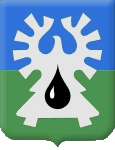                 Управление экономики, анализа и прогнозированияИтоги социально – экономического развития города Урай за 2017 год  май, 2018Социально-экономическое развитие городаДеятельность органов местного самоуправления города Урай направлена на  решение вопросов местного значения, обеспечение комфортности, безопасности проживания жителей города, организации межмуниципального сотрудничества, реализацию государственных программ развития Ханты-Мансийского автономного округа – Югры.Управленческие решения по социально-экономическому развитию города принимаются в совместной работе с общественностью, что говорит об  информационной открытости деятельности органов местного самоуправления.На территории муниципального образования город Урай информирование жителей города о деятельности органов местного самоуправления осуществляется через средства массовой информации: ТРК «Спектр+», ООО «Медиа-холдинг «Западная Сибирь» и газету «Знамя». За 2017 год о деятельности органов местного самоуправления города Урай было подготовлено 611 информационных сообщений (2016 г. - 602). Официальная информация о ходе социально-экономических преобразований и политических событий в городе Урай размещается в газете «Знамя».  В течение 2017 года в газете «Знамя» было опубликовано 518 материалов о деятельности органов власти (2016 год - 499). Среди актуальных направлений, отраженных журналистами газеты и телекомпании в своих материалах – информационное сопровождение  карантинных мероприятий; уборка снега в городе; повышение уровня безопасности при перевозке детей по междугородним маршрутам; ремонт учреждений социальной сферы; качество строительства в новостройках;  ход капитального ремонта МБОУ «Средняя общеобразовательная школа №5», деятельность депутатского корпуса. Эффективной формой информирования населения о деятельности органов местного самоуправления является размещение информации на официальном сайте органов местного самоуправления города Урай. В разделе «Новости» на официальном сайте органов местного самоуправления размещено 439 пресс-релизов (2016 г. - 415).В России и городе Урай 2017 год был объявлен  Годом экологии. Мероприятия в рамках объявленного года находят отражение в информационной картине урайских СМИ. Социально-экономическое развитие города осуществляется в соответствии с программными документами муниципалитета. В соответствии с приоритетами стратегического развития, определенными в посланиях Президента Российской Федерации, концепциях, государственных программах Российской Федерации и Ханты-Мансийского автономного округа - Югры, Стратегий социально-экономического развития Ханты-Мансийского автономного округа - Югры до 2030 года, социально-экономического развития города Урай до 2020 года и на период до 2030 года и других документах Российской Федерации, Ханты-Мансийского автономного округа - Югры на территории муниципального образования город Урай успешно реализуются 19 муниципальных программ. В 2017 году состоялось 3 заседания Общественного совета по социально-экономическому развитию города Урай, на которых подведены итоги реализации Стратегии социально-экономического развития муниципального образования город Урай до 2020 года и на период до 2030 года за 2016 год. В 2017 году актуализирована Стратегия социально-экономического развития Ханты-Мансийского автономного округа - Югры до 2030 года с применением новых научных методов к отбору приоритетных направлений развития, основанных на анализе экономической роли отдельных отраслей экономики. В связи с этим планируется в 2018 году   проведение корректировки Стратегии социально-экономического развития города Урай до 2020 года и на период до 2030 года (далее – Стратегия города Урай- 2030). В рамках организации работы по корректировке Стратегии города Урай – 2030, а также иных документов стратегического планирования при Общественном совете по социально-экономическому развитию муниципального образования городской округ город Урай (далее – Общественный совет) созданы экспертные рабочие группы по стратегическому развитию муниципального образования по направлениям: Власть, Бизнес, Общественность, Наука, СМИ. Утвержден состав экспертных рабочих групп, в которые включены представители общественности и бизнеса, деловых кругов, негосударственных некоммерческих организаций, представители СМИ.Задачами экспертных рабочих групп является:- определение приоритетных направлений стратегического развития города Урай;- координация интересов бизнеса, науки, общественных организаций, профессиональных союзов, средств массовой информации города Урай при разработке документов стратегического планирования города Урай;- рассмотрение, обсуждение и оценка стратегических направлений развития, подготовка рекомендаций по стратегическому развитию города Урай.В целях обеспечения благоприятного инвестиционного климата муниципального образования в 2016 и 2017 годах в рамках заключенных Соглашений о сотрудничестве по вопросам внедрения успешных практик между Департаментом экономического развития Ханты-Мансийского автономного округа-Югры и администрацией города Урай на муниципальном уровне внедрено 15 успешных практик, направленных на развитие и поддержку малого и среднего предпринимательства.Отчеты о внедрении муниципальных практик рассматривались на заседаниях Экспертной группы по проведению общественной оценки результатов внедрения успешных практик и соответствия полученных результатов внедрения лучших муниципальных практик муниципального образования город Урай. Нормативные правовые акты, пояснительные записки, протоколы заседаний Экспертной группы размещены в специализированной автоматизированной системе управления проектами «Диалог» в информационно-телекоммуникационной сети «Интернет». Для решения вопросов местного значения передается муниципальное имущество  в пользование по договорам хозяйственного ведения – муниципальным  унитарным  предприятиям и договорам оперативного управления – муниципальным и бюджетным учреждениям, которые осуществляют функции некоммерческого характера. Муниципальное имущество выполняет функции коммерческого и некоммерческого характера. При проведении сравнительного анализа по неналоговым доходам от использования муниципального имущества за 2017 год  установлено следующее:1. Стоимость муниципального имущества по состоянию на 31.12.2017 года составила 14 611 млн.рублей, в том числе имущества, предназначенного для решения  вопросов местного значения  - 14 127  млн. рублей.В сравнении с аналогичным периодом прошлого года стоимость муниципального имущества увеличилась на 113 млн. рублей (0,8%), в том числе имущества, предназначенного для решения вопросов местного значения  на 85 млн. рублей (0,6%). Увеличение стоимости муниципального имущества связано с включением в реестр муниципальной собственности следующего имущества:-сети водоснабжения, канализации, благоустройство, сети наружного освещения, теплоснабжения, газоснабжения  жилых домов по адресу: город Урай, микрорайон 1 «Д», дом 49 Д; улица Маяковского, дом 13; микрорайон 1А, дом 19А;-укрепление обочины и устройство дорожки для обслуживания Проезда 1 на участке от моста через реку Колосья по улице Пионеров;-напорный канализационный коллектор от КНС-2 до КНС-3;-водовод в микрорайоне Юго-Восточный;-наружное освещение по улице Южная.2. Площадь муниципального жилого фонда снизилась  на 5 991 кв. м (8,4%).Уменьшение площади муниципального жилого фонда произошло  в связи со сносом  жилых домов, прекращением права собственности на данные квартиры; приватизацией муниципальных квартир в собственность граждан. 3. Доходы  от использования муниципального имущества за 2017 год по сравнению с соответствующим периодом прошлого года  снизились  на  274 006,11  тыс. рублей (70,1%).Доходы от приватизации муниципального имущества снизились на сумму 214 107,2 тыс. руб. (97,6%). В целях реализации и исполнения Закона Ханты-Мансийского автономного округа - Югры от 29.05.2014 №42-оз «Об отдельных вопросах организации оценки регулирующего воздействия проектов нормативных правовых актов, экспертизы и оценки фактического воздействия нормативных правовых актов в Ханты-Мансийском автономном округе - Югре и о внесении изменения в статью 33.2 Закона Ханты-Мансийского автономного округа - Югры «О нормативных правовых актах Ханты-Мансийского автономного округа – Югры»1. Постановлением администрации города Урай от 21.04.2017 №1042 утвержден Порядок проведения администрацией города Урай оценки регулирующего воздействия проектов муниципальных нормативных правовых актов, экспертизы и оценки фактического воздействия муниципальных нормативных правовых актов, затрагивающих вопросы осуществления предпринимательской и инвестиционной деятельности (далее – Порядок). 2. Постановлением администрации города Урай от 20.12.2016 №3961 утвержден План проведения экспертизы муниципальных нормативных правовых актов администрации города Урай, затрагивающих вопросы осуществления предпринимательской и инвестиционной деятельности на 2017 год.3. Постановлением администрации города Урай от 19.12.2017 №3744 утвержден План проведения экспертизы муниципальных нормативных правовых актов администрации города Урай, затрагивающих вопросы осуществления предпринимательской и инвестиционной деятельности на 2018 год.4. Постановлением администрации города Урай от 20.12.2017 №3746 утвержден План проведения оценки фактического воздействия муниципальных нормативных правовых актов администрации города Урай, на 2018 год.5. Распоряжением администрации города Урай от 05.04.2017 №144-р утвержден План мероприятий по развитию института оценки регулирующего  воздействия в муниципальном образовании город Урай на 2017 год.В целях обеспечения информационно-аналитической поддержки проведения процедуры оценки регулирующего воздействия проектов муниципальных нормативных правовых актов города Урай, оценки фактического воздействия и экспертизы муниципальных нормативных правовых актов города Урай (далее – ОРВ, ОФВ и экспертизы), устанавливающих новые или изменяющих ранее предусмотренные муниципальными нормативными правовыми актами обязанности для субъектов предпринимательской и инвестиционной деятельности заключены два Соглашения: с Торгово-промышленной палатой Ханты-Мансийского автономного округа – Югры и Общественной организацией «Союз предпринимателей г.Урай», представляющими интересы предпринимательского и (или) инвестиционного сообщества. Реестр размещен в подразделе «Оценка регулирующего воздействия МНПА» на официальном сайте органов местного самоуправления города Урай в информационно-телекоммуникационной сети Интернет (http://uray.ru/vzaimodeystvie-s-biznes-soobshhestvom/).В рамках реализации процедуры ОРВ проходят публичные консультации с участием представителей предпринимательского и (или) инвестиционного сообщества и иными заинтересованными лицами, в пределах  установленных Порядком сроков проведения публичных консультаций. Данные мероприятия проводятся в целях публичности, открытости и доступности информации в части  обсуждения проектов муниципальных нормативных правовых актов (далее –  МНПА) всеми заинтересованными лицами, заключений ОРВ, заключений об экспертизе. В случае возникнувших разногласий между участниками публичных консультаций и разработчиками проектов МНПА, Порядком предусмотрена процедура проведения между ними согласовательных процедур с подписанием протокола урегулирования (согласования) разногласий и  возможной последующей доработкой проекта МНПА.Результаты проведения публичных консультаций по проекту МНПА размещаются на официальном сайте органов местного самоуправления города Урай   (http://uray.ru/procedures/).За 2017 год проведена оценка регулирующего воздействия 82 проектов МНПА и экспертиза 6 МНПА, затрагивающих вопросы осуществления предпринимательской и инвестиционной деятельности.На территории города Урай постановлением администрации города Урай от 19.08.2011 №2355 утвержден Реестр муниципальных услуг муниципального образования городской округ город Урай (далее - Реестр услуг). Актуализация Реестра услуг осуществляется по мере необходимости (в 2017 году - 4 раза) и размещается на официальном сайте органов местного самоуправления города Урай.В Реестре муниципальных услуг общее количество услуг на 01.01.2018 года составляет 54, в том числе 43 муниципальные  услуги и 11 услуг, предоставляемых муниципальными учреждениями. Перечень услуг, являющихся необходимыми и обязательными для предоставления администрацией города Урай муниципальных услуг (40 услуг) и порядок определения размера платы за их предоставление утвержден решением Думы города Урай от  27.09.2012 №79. Предоставление муниципальных услуг осуществляется в строгом соответствии с административными регламентами. Для  43 муниципальных услуг разработаны и утверждены административные регламенты, в том числе в 2017 году разработано и утверждено 4 административных регламента на новые муниципальные услуги.Сведения об услугах размещены в информационной системе «Реестр государственных и муниципальных услуг (функций) ХМАО-Югры» http://rrgu.admhmao.ru/, на официальном сайте органов местного самоуправления города Урай (http://uray.ru/informaciya-dlya-grazhdan/gosudarstvenniie-i-munitsipalniie-uslugi/munitsipalniie-uslugi/) и отражены на Едином портале государственных и муниципальных услуг (далее - ЕПГУ) (http://www.gosuslugi.ru).Возможность предоставления услуг в электронном виде через ЕПГУ обеспечена по 14 муниципальным услугам и 5 – услугам учреждений (в 2016 году - 14 и 4 соответственно).Согласно Указу Президента РФ от 07.05.2012 №601«Об основных направлениях совершенствования системы государственного управления»  показатель «доля граждан, использующих механизм получения государственных и муниципальных услуг в электронной форме, должен достигнуть  к 2018 году - не менее 70 процентов. За 2017 год оказано 254741 государственных (по переданным полномочиям) и муниципальных услуг, из них в электронном виде - 243237, что составляет 95,48%. В 2017 году на территории города Урай наиболее востребована услуга  «Предоставление информации о текущей успеваемости учащегося, ведение электронного дневника и электронного журнала успеваемости»: оказано 232143 услуг, 100% в электронном виде через Единый портал государственных и муниципальных услуг, в 2016 году оказано 15825, электронно – 89,9%. Количество обращений граждан о предоставлении данной услуги через Единый портал увеличилось в связи с закрытием  доступа к электронным дневникам, размещенным на официальных сайтах образовательных организаций  в 4 квартале 2017 года. С целью популяризации получения государственных и муниципальных услуг в электронном виде:- утвержден Координационный совет по  информатизации при администрации города Урай (постановление администрации города Урай от 04.05.2009 №1031);-утвержден план мероприятий по популяризации механизмов получения государственных и муниципальных услуг в электронной форме в городе Урай на 2016-2017 годы (постановление администрации города Урай от 01.03.2016 №580);- продолжили свою работу центры обслуживания единой системы идентификации и аутентификации (далее - ЕСИА) для проведения регистрации и подтверждения личности для доступа к ЕПГУ на 6 площадках: в МАУ «Многофункциональный центр предоставления государственных и муниципальных услуг» (далее также – МФЦ) и в администрации города Урай (архивная служба, отдел по работе с обращениями граждан, отдел содействия малому и среднему предпринимательству, отдел записи актов гражданского состояния, управление по информационным технологиям и связи). А также в 2017 году дополнительно организованы две площадки: в Управлении образования администрации города Урай и МКУ «Управление градостроительства, землепользования и природопользования города Урай».За 2017 год в ЕСИА зарегистрировались 7 298 человек (2016 год – 3 540 человек).В целях комплексного и оперативного оказания государственных и муниципальных услуг по принципу «одного окна» гражданам и юридическим лицам в удобном для них месте и режиме, исключая их обращения в разные ведомства, осуществляет свою деятельность муниципальное автономное учреждение «Многофункциональный центр предоставления государственных и муниципальных услуг». Через  МФЦ в настоящее время оказываются 221 вид услуг (2016 год – 207), в том числе 66 федеральных, 112 региональных и 43 муниципальных. Количество оказанных услуг МАУ МФЦ города Урай   Таблица 1В целях обеспечения устойчивого развития экономики муниципального образования городской округ город Урай постановлением администрации города Урай от 20.03.2015 №977 реализовывался План первоочередных мероприятий по обеспечению устойчивого развития экономики и социальной стабильности в 2015 году и на 2016-2017 годы муниципального образования городской округ город Урай (далее – План). План предусматривал также реализацию мероприятий по развитию отраслей экономики, мониторинг и контроль за ситуацией в экономике и социальной сфере. Мероприятия, предусмотренные в Плане, соответствуют исполнению отдельных пунктов распоряжения Правительства ХМАО-Югры от 18.03.2016 №111-рп «О плане мероприятий по обеспечению устойчивого развития экономики и социальной стабильности в ХМАО-Югре в 2016 году и на период 2017 и 2018 годов».  В 2017 году План  актуализирован  в соответствии  с динамикой развития экономики и социальной сферы муниципального образования городской округ город Урай и с учетом  тенденций развития  Ханты-Мансийского автономного округа-Югры (постановление администрации города Урай от 25.04.2017 №1066).Информация о реализации Плана размещена на сайте органов местного самоуправления города Урай (http://uray.ru/itogi-socialno-yekonomicheskogo-razv/antikrizisniii-plan-meropriyatii-goroda-urai/).Во исполнение распоряжения  Правительства Ханты-Мансийского автономного округа - Югры от 18.03.2016 №111-рп «О плане мероприятий по обеспечению стабильного социально-экономического развития Ханты-Мансийского автономного округа – Югры  в 2016 году и на период 2017 и 2018 годов» постановлением администрации города Урай от 28.12.2017 №3929 утвержден  План первоочередных мероприятий по обеспечению устойчивого развития экономики и социальной стабильности в 2018 году и на 2019 – 2020 годы  муниципального образования городской округ город Урай.	. Социальная политикаДемографические показателиВ соответствии с Концепцией демографической политики Ханты-Мансийского автономного округа - Югры на период до 2020 года основными направлениями демографического развития города являются:  увеличение рождаемости и сокращение уровня смертности, укрепление здоровья граждан, а также создание благоприятных условий для рождения и воспитания детей.В рамках реализации данной концепции ежегодно проводятся заседания  Координационного совета по реализации демографической  и семейной политики при администрации города Урай. Основные демографические показатели по г.Урайтаблица 1*предварительные данные на 01.01.2018 года.По данным отдела по вопросам миграции ОМВД РФ в городе Урай численность зарегистрированного населения на 01.01.2018 года увеличилась на 28 человек (по отношению к 01.01.2017 года) и составила 45 732 человек.Среднегодовая численность населения в 2017 году по отношению к 2016 году сократилась на 0,1% и составила 40 518 человек. В  2017 году родилось 504 младенца, что ниже уровня 2016 года на 49 человек  (2016г. – 553 ребенка). Стимулирующую роль на показатели рождаемости продолжают оказывать  меры поддержки семьям с детьми в форме выплаты материнского капитала, пособий на третьего и последующих детей, создания условий для повышения доступности приобретения жилья, а также реализация программ профессионального обучения женщин, находящихся в отпуске по уходу за ребенком в возрасте до трех лет.Миграционной ситуации города в последние годы свойственно небольшое преобладание оттока населения. Миграционное движение снизило численность населения города на 230 человек. Естественный прирост останется основным фактором, определяющим рост численности населения, что связано с  относительно молодой структурой населения,  а также с повышением качества и доступности медицинской помощи населению города, снижением заболеваемости жителей города,  формированием основ здорового образа жизни, популяризацией занятием физической культурой и спортом.   2. Анализ заработной платы, рынка труда и занятости населения2.1.Заработная платаОсновным  источником доходов населения является заработная плата. Среднемесячная начисленная заработная плата в расчете на одного работника в организациях (без субъектов малого предпринимательства) в 2017 году составила 61,995 тысячи рублей и по отношению к 2016 году номинально возросла на 4,7%.В рамках Комиссии по вопросам обеспечения устойчивого развития экономики и социальной стабильности, мониторингу достижения целевых показателей социально-экономического развития  Ханты-Мансийского автономного округа-Югры проводится еженедельный мониторинг по своевременности выплаты заработной платы. В городе Урай создана комиссия по вопросам социально-экономического развития и развития инвестиционной деятельности муниципального образования городской округ город Урай (далее Комиссия) (постановление администрации города Урай от 28.01.2015 года  №190 «О комиссии по вопросам социально-экономического развития и развития инвестиционной деятельности муниципального образования городской округ город Урай»). Сформирована постоянно действующая рабочая группа Комиссии (рабочая группа по легализации трудовых отношений) (далее Рабочая группа) для организации работы по снижению неформальной занятости, легализации «серой» заработной платы, повышению собираемости страховых взносов во внебюджетные фонды в сфере легализации неформальных трудовых отношений.  В 2017 году было запланировано и проведено 4 заседания Рабочей группы. В целях участия в заседаниях были приглашены руководители 123 организаций. Из числа приглашенных присутствовали представители от 43 организаций.            В течение 2017 года членами рабочей группы проводились разъяснительно-информационные рейды на нестационарных объектах розничной торговли.             За период с 09.01.2017 года по 31.12.2017 года в результате ведения индивидуального учета закрепляемости на рабочих местах общее количество работников, заключивших трудовые договоры в ходе реализации мер по снижению неформальной занятости, составило 829 человек, из них количество хозяйствующих субъектов (ИП, КФХ и др.) – 213 человек. При доведенном показателе на 2017 год - 823 человека, контрольный показатель по снижению неформальной занятости выполнен на 100,7%.  В результате проводимой работы по состоянию на 01.01.2018 года была погашена:  - просроченная задолженность по налогу на доходы физических лиц за 2015-2017гг. в размере 8333977,3 рублей;  - просроченная задолженность по страховым взносам за 2015-2017гг. в размере 9948991,5 рублей.2.2. Трудовая деятельность и безработица Ситуация на рынке труда определяется демографическими тенденциями, развитием сферы малого и среднего бизнеса, реализацией мер по трудоустройству и повышению конкурентоспособности незанятого населения.Среднегодовая численность населения, занятого в экономике, муниципального образования за 2017 год составляет по оценочным данным составила 25,1 тыс.человек или 62,0% от среднегодовой численности населения (40,518 тыс.человек). На 01.01.2018 года из числа занятых в экономике среднесписочная численность работников, занятых на крупных и средних предприятиях города (без внешних совместителей) по оценочным данным, составила 11,8 тыс. человек  (92,7 % к аналогичному периоду  2016 года). В 2017 году 36 предприятий города представили информацию о сокращении численности работников на 154 человека, фактически сокращено 89 человек.Численность граждан, обратившихся в центр занятости населения, уволенных в связи с ликвидацией организации,  либо сокращением штата работников с 01.01.2017 года составила 89 человек, из них признано безработными 29 человек.Работниками Урайского центра занятости населения проводится информационно-разъяснительная работа по вопросам высвобождения, в том числе выездные консультации. Осуществляется издание информационно-раздаточного материала (памяток, буклетов). Вся необходимая информация размещается на информационных стендах, публикуется в печатных средствах массовой информации.Ситуация на рынке трудатаблица 2 Анализ показателей отчетного периода, а также динамика показателей  показывают улучшение ситуации на рынке труда ввиду активной реализации мероприятий занятости. В 2017 году изменились основные показатели рынка труда по сравнению с 2016 годом: численность обратившихся за содействием в поиске подходящей работы сократилась на 98 человек или 33,7%;  количество вакансий, заявленных предприятиями и учреждениями города, сократилось на 17 единиц или 5,5%; коэффициент напряженности на рынке труда по безработным сократился на 0,28 и составил 0,66; уровень регистрируемой безработицы сократился на 0,33% и составил 0,37%. Информация о расходовании средств, направленных на реализацию мероприятийпо содействию занятости таблица 3В отчетном периоде продолжается реализация мероприятий государственной программы «Содействие занятости населения в Ханты-Мансийском автономном округе – Югре на 2016-2020 годы», направленных на содействие занятости населения, улучшение условий и охраны труда в муниципальном образовании.  В рамках реализации программных мероприятий по содействию занятости населения и стабилизации ситуации на рынке труда Урайским центром занятости населения в постоянном режиме ведется работа с работодателями города Урай.В 2017 году заключено 17 договоров «О совместной деятельности по организации общественных работ для временного трудоустройства незанятых трудовой деятельностью и безработных граждан» с 16 предприятиями города на 193 рабочих места (за 2016 год было заключено 15 договоров с 14 предприятиями города на 202 рабочих места). Всего за отчетный период трудоустроено на общественные работы 216 безработных  и ищущих работу граждан (в 2016 году 227 безработных). В 2017 году заключено 10 договоров «О совместной деятельности по организации временного трудоустройства безработных граждан, испытывающих трудности в поиске работы» на 19 рабочих мест с 8 работодателями города (в  2016 году - 6 договоров на 21 рабочее место с 6 предприятиями города). Оказана  помощь во временном трудоустройстве 19 безработным гражданам из числа граждан, испытывающих трудности в поиске работы. Трудоустройство несовершеннолетних граждан в возрасте от 14 до 18 лет на временную работу осуществляется в соответствии с договором о совместной деятельности с муниципальным бюджетным учреждением «Молодежный центр». Договор на 2017 год заключен на 494 рабочих места, трудоустроено 512 несовершеннолетних граждан по профессиям:  курьер, уборщик территорий. В 2017 году Урайским центром занятости населения  было организовано и проведено 9 мини-ярмарок вакансий, в которых приняли участие 51 человек, было заявлено 46  вакансий. В результате проведенных ярмарок трудоустроено 42 человека.Приступили к профессиональному обучению по направлению центра занятости населения 74 гражданина (из них 66 безработных граждан) по профессиям: секретарь руководителя,  младший воспитатель, продавец, водитель автомобиля, охранник, лаборант химического анализа, контрактный управляющий, специалист по охране труда. Завершили профобучение 66 безработных граждан, из них трудоустроено 28 человек. Прошли профобучение по профессии «охранник» 3 пенсионера. 5 женщин в период отпуска по уходу за детьми до трех лет и 5 женщин, осуществляющих  уход за детьми в возрасте до трех лет, обучились по  профессиям - секретарь руководителя и младший воспитатель.Получили государственную услугу по профориентации 1298 человек,  по психологической поддержке и социальной адаптации на рынке труда – 175 безработных граждан.По дополнительному мероприятию «Содействие трудоустройству незанятых инвалидов, одиноких родителей, родителей, воспитывающих детей-инвалидов, многодетных родителей, через создание дополнительных постоянных рабочих мест» в 2017 году запланировано и трудоустроено 5 человек  из числа незанятых инвалидов и родителей, воспитывающих детей-инвалидов, многодетных и одиноких родителей. По состоянию на 01.01.2018  года заключено 2 договора  на создание постоянных рабочих мест для трудоустройства многодетных и одиноких родителей с ООО «Турсунт Сервис Ко», с ИП Бурлакова В.С., граждане трудоустроены по  профессиям: горничная, швея. Заключено 3 договора  на оснащение постоянных рабочих мест для инвалидов с МБДОУ «Детский сад №12», ООО «Урайнефтегеофизика» и  ИП Ширинкин В.Н., граждане трудоустроены  по профессиям: «оператор ЭВМ», уборщик территорий, сторож (вахтер).Проводится еженедельный мониторинг увольнения работников в связи с ликвидацией организаций, либо сокращением численности или штата работников.В целях расширения возможностей при поиске работы и повышения мобильности соискателей на официальном сайте органов местного самоуправления города Урай в разделе «Труд и занятость» размещена информация о предоставляемых государственных услугах, регулярно обновляется банк вакансий с отражением профессий и специальностей, пользующихся наибольшим спросом на рынке труда.Реализация мероприятий программы автономного округа на территории города Урай позволяет не допустить роста безработицы, способствует сохранению кадрового потенциала работников организаций, созданию постоянных и временных рабочих мест для безработных граждан и незанятого населения, повышению конкурентоспособности граждан, их адаптации на рынке труда.3.  Пенсии, социальные выплаты  и пособияПенсии и пособия являются основной статьей доходов пенсионеров и нетрудоспособного населения. Численность пенсионеров на 01.01.2018 года  составила 13242 человека,  что составляет 32,7% от общей численности постоянного населения. Численность получателей пенсий продолжает расти и на 01.01.2018 года в сравнении с  аналогичным периодом 2017 года (12 990) выросла на 252 человека. В 2017 году в сравнении с 2016 годом произошло увеличение численности пенсионеров «по возрасту» на 170 человек (1,5%), «получателей социальных выплат» на 50 человек (6,4%), пенсионеров «по потере кормильца» на 40 человек (6,7%) и сокращение численности пенсионеров «по инвалидности» на 8 человек.Численность пенсионеров (человек)таблица 4На 01.01.2018 года число получателей дополнительных пенсий составило 5 453 человека, что на 3,4% меньше, чем на 01.01.2017  года (5642 человека).Доходы, полученные пенсионерами  таблица 5В 2017 году  в сравнении с 2016 годом наблюдается увеличение суммы назначенных государственных пенсий на 5,9% и суммы начисленных дополнительных пенсий на 9,7%.Средний размер назначенной пенсии в 2017 году  составил  20 081,1 рублей (103,9% к 2016 году – 19325,4 рублей). Средний доход пенсионера с учетом начисленных дополнительных пенсий (без учета государственной помощи и доплат) составил 21 271,0 рубль (104,4%  к 2016 году – 20366,67 рублей). Соотношение среднемесячного дохода и прожиточного минимума пенсионера составило 179,4%. Одним из приоритетных направлений государственной политики в сфере пенсионного обеспечения является комплекс мер, направленных на улучшение материального положения всех категорий пенсионеров. Размер пенсий корректировался в соответствии с законодательством.В соответствии с законом  ХМАО-Югры от 07.07.2004 №45-оз «О поддержке семьи, материнства, отцовства и детства в Ханты-Мансийском автономном округе – Югре», законом ХМАО-Югры от 02.12.2005 №115-оз «О мерах по обеспечению прав детей-инвалидов на воспитание, обучение и образование, прав инвалидов на образование и компенсацию затрат муниципальным дошкольным образовательным организациям, реализующим образовательную программу дошкольного образования, за присмотр и уход за детьми-инвалидами в Ханты-Мансийском автономном округе-Югре», федеральным законом от 19.05.1995 №81-ФЗ «О государственных пособиях гражданам, имеющим детей» предусмотрены детские пособия.В 2017 году были выплачены детские пособия на общую сумму 123006,89 тыс. рублей. Средний размер пособия на одного ребенка составил 2 742  рубля.Среди существующих социальных выплат можно выделить основные пособия, предусмотренные законодательством:	таблица 6Все социальные пособия  и выплаты направлены на материальную поддержку, обеспечение достойного уровня жизни разных слоев населения, обеспечение доступности качественных услуг в области образования, здравоохранения, жилищно-коммунального комплекса.4. Развитие отраслей  социальной сферы4.1.ОбразованиеВесь спектр мероприятий в сфере образования направлен на комплексное развитие сети образовательных организаций для обеспечения доступности дошкольного, общего и дополнительного образования. Деятельность образовательных организаций города Урай нацелена на создание условий для формирования личной успешности обучающихся и воспитанников в обществе через совершенствование муниципальной системы образования. На территории города Урай находится 16 муниципальных  организаций дошкольного и общего образования, в которых получают образовательную услугу 7 915  детей.  В целях обеспечения доступности дошкольного, общего и дополнительного образования реализуется муниципальная программа «Развитие образования города Урай» на 2014-2018 годы. Создание условий для формирования личной успешности обучающихся и воспитанников в обществе через совершенствование муниципальной системы образования обеспечивают выполнение 9 задач муниципальной программы. Задачи предусматривают комплексное развитие сети образовательных организаций,  разработку муниципальной системы оценки качества образования, обеспечение эффективности управления системой образования города. Программа состоит из 4 подпрограмм, определяющих модернизацию образования, развитие кадрового состава, обеспечение условий для реализации образовательных программ и организацию каникулярного отдыха детей и подростков. Мероприятия муниципальной программы успешно реализуются, принося высокие показатели в развитии образовательной системы в городе Урай. В целях обеспечения комплексной безопасности  и комфортных условий для реализации образовательных программ образовательных организаций:-завершен капитальный ремонт МБОУ «Средняя общеобразовательная школа №5»;-выполнена замена  противопожарного трубопровода, заменен линолеум в учебных классах, проведен монтаж системы ГВС в начальных классах, выполнены работы по  расчету пожарных рисков, огнезащитной обработке чердачных помещений МБОУ «Средняя общеобразовательная школа №12;-выполнены работы по огнезащитной обработке чердачных помещений МБОУ Гимназия имения А.И.Яковлева, МБОУ «Средняя общеобразовательная школа №2», МБДОУ «Детский сад №10», МБДОУ «Детский сад №16»;-проведен ремонт  группы МБДОУ «Детский сад №19»;-проведена замена сетей отопления в  группе, замена откосов и уплотнительных резинок на оконных блоках ПВХ в группах МБДОУ «Детский сад №12»;-восстановлено кровельное ограждение в МБОУ «Средняя общеобразовательная школа №4», МБДОУ «Детский сад №6»;-выполнены замеры сопротивления изоляции проводов электрооборудования и электроустановок в МБДОУ «Детский сад №8», МБУ ДО «ЦДО».-проведена строительно-техническая экспертиза основных конструкций (несущих) с целью определения причин возникновения строительных дефектов и определение возможности дальнейшей эксплуатации здания МБОУ Гимназия имения А.И.Яковлева;-во всех дошкольных образовательных учреждениях выполнены расчеты пожарных рисков зданий и сооружений;-заключен договор на ремонт кровли МБДОУ «Детский сад №10».В целях  повышения эффективности образования постановлением администрации города Урай от 16.06.2014 №1956 утвержден план мероприятий («дорожная карта») «Изменения в отраслях социальной сферы, направленные на повышение эффективности образования и науки в муниципальном образовании Ханты-Мансийского автономного округа-Югры городской округ город Урай». Реализация мероприятий затрагивает основные количественные характеристики во всех сферах образования: дошкольное образование, общее образование, дополнительное образование детей, предусматривает мероприятия по повышению эффективности и качества услуг, введение эффективного контракта в образовании.Численность работников сферы  образования                                                                                                                                  таблица 74.1.1. Дошкольное образованиеСеть дошкольных образовательных организаций представлена 9 организациями, реализующими основную общеобразовательную программу дошкольного образования, из них 1 детский сад компенсирующего вида.Проектная мощность дошкольных образовательных организаций  города Урай за 2017  год увеличилась на 0,1% относительно 2016 года и составила  2953 места. По итогам 2017 года сложились следующие значения показателей деятельности дошкольных образовательных организаций:            таблица 8В целях  решения проблемы обеспеченности детей местами  в организациях дошкольного образования с  01.01.2017 года осуществляется деятельность  нового детского сада, численность воспитанников МБДОУ «Детский сад №7 «Антошка» составляет 287 человек, функционируют 12 групп. Вопрос о доступности дошкольного образования для детей до 3-х лет остается актуальным. Поэтому для детей дошкольного возраста в целях адаптации к условиям детского сада детей от 1,5 до 3х лет в 2-х дошкольных организациях функционируют  4 группы кратковременного пребывания детей раннего возраста «Кроха» - 57 детей (2016 г. - 3 группы  кратковременного пребывания - 51 ребенок). Во исполнение Указа Президента РФ от 07.05.2012 №599 «О мерах по реализации государственной политики в области образования и науки» 100% детей в  возрасте  от 3-х лет   до 7 лет обеспечены  местами в муниципальных бюджетных дошкольных организациях. 4.1.2. Общее образованиеНа 01.01.2018 года на территории города действует 6 муниципальных образовательных учреждений (203 класса). Средняя  наполняемость классов учащимися  составила 25,1 человека. Проектная мощность образовательных учреждений составила 3840 мест. Обеспеченность в местах относительно 2016 года (76,4 места) снизилась в связи с ростом числа учащихся на 1,3% и составила 75,4. Все школы города продолжают работать в две смены.                таблица 9*показатель рассчитан в соответствии с методическими рекомендациями по подготовке сводного доклада субъекта РФ о результатах мониторинга эффективности деятельности органов местного самоуправления, разработанной Минэкономразвития России.Наблюдается стабильность по количеству призовых мест регионального этапа Всероссийской олимпиады школьников за 2017 год (8 призовых мест) относительно 2016 года (8 призовых мест).Город Урай на региональном этапе Всероссийской олимпиады школьников представляла команда из 22 старшеклассников 9-11 классов.  По итогам регионального этапа Всероссийской олимпиады школьников завоевано 8 призовых мест по 6 предметам: физика, литература, химия, биология, математика, экология. Учащимися общеобразовательных организаций принято участие во Всероссийском форуме научной молодежи «Шаг в будущее» в городе Москва и в конкурсе «Ученик года- 2017» в городе Ханты-Мансийск.В целях развития ранней одаренности учащихся города Урай состоялась муниципальная предметная  олимпиада «Юниор», в котором приняли участие 44 выпускника начальной школы из 6 общеобразовательных организаций города.Гарантией качественного образования являются успешные показатели учащихся  и педагогов общеобразовательных организаций города Урай:- 20 выпускников  получили золотые медали и являются Стипендиатами главы города Урай; - 4 школьника получили Грант АО «СибурТюменьГаз»; - 3 учащихся 7-8 классов приняли участие в обучении на базе БОУ ХМАО-Югры «Югорский физико-математический  лицей-интернет» («Летняя профильная школа 2017»); -2 учащимся и 1 педагогу присвоено звание «Лауреат молодежной премии главы города Урай»;-53 учащихся 1-11 классов награждены именной премией ООО «ЛУКОЙЛ-Западная Сибирь».-100% выпускников 11 классов получили аттестат о среднем общем образовании (2016 год - 98%).В целях повышения кадрового состава обучено на курсах повышения квалификации  428 человек,  аттестовано 94 педагогических работника.В рамках месячника оборонно-массовой и спортивной работы в школьных мероприятиях приняли участие 4 870 учащихся общеобразовательных организаций.В дни весенних  каникул была организована работа лагеря с дневным пребыванием детей «Планета детства» на базе учреждений образования, в котором отдохнули 2 523 ребенка. Для обучения детей школьного возраста  с ограниченными возможностями здоровья функционируют 2 специальные (коррекционные) школы окружного подчинения, в которых обучается 258 детей (2016 г. – 277 чел.): КОУ ХМАО-Югры «Урайская школа для обучающихся с ограниченными возможностями здоровья» и Специальная коррекционная школа-интернат VIII вида.4.1.3. Дополнительное образованиеУслуги дополнительного образования в городе предоставляются муниципальным бюджетным учреждением дополнительного образования «Центр дополнительного образования». По итогам 2017 года количество детей, посещающих центр дополнительного образования (далее Центр),  снизилось на 21,7% относительно 2016 года (1 315 чел.) и составило 1 029 человек. С 01.09.2017 года введено персонифицированное финансирование дополнительного образования детей на территории города Урай.  Центром проведена разъяснительная работа с родителями (законными представителями) несовершеннолетних учащихся по введению персонифицированного финансирования дополнительного образования детей и предоставлению сертификата дополнительного образования.  Проведен набор учащихся в объединения на 2017-2018 учебный год, и сформирован список учащихся, переведенных на сертификаты дополнительного образования на период действия апробации системы персонифицированного финансирования.67 дополнительных общеобразовательных общеразвивающих программ внесены в Реестр образовательных программ, включенных в систему персонифицированного финансирования, в рамках апробации системы персонифицированного финансирования дополнительного образования и прошли сертификацию.  Всего  в сентябре 2017 года выдано   1000 сертификатов. Важнейшим элементом структуры дополнительного образования являются школьные кружки и секции, которые развивают и поддерживают интерес учащихся к деятельности определенного направления, дают возможность расширить и углубить знания и умения, полученные в процессе учебы. Организована работа по специально разработанным индивидуальным программам с детьми-инвалидами и с одаренными детьми. В течение 2017 года в Центре функционировало 29 детских творческих объединений,  82 учебные группы.	За 2017 год победителями в конкурсных мероприятиях различного уровня  стали 637 учащихся.В течение 2017 года принято участие во II этапе открытого Кубка города Урай по спортивному туризму при поддержке молодежной региональной общественной организации «Федерация спортивного туризма» ХМАО-Югры; проведен I межмуниципальный творческий конкурс «Мы вместе» из г. Урай, г. Югорск, Кондинского района (охват 108 участников); состоялся муниципальный этап II творческого конкурса «Мы вместе» с охватом 400 человек в возрасте от 4 до 72 лет.Среди положительных тенденций развития дополнительного образования важно отметить победы Всероссийского конкурса «Гражданин и патриот России», окружного конкурса молодежных проектов в номинации «Патриотическое и духовно-нравственное образование», окружного конкурса на звание лучшего педагога ХМАО-Югры. Центр включен  в национальный Реестр «Ведущие образовательные учреждения России-2016» и является лучшей организацией дополнительного образования 2017 года по результатам Всероссийского конкурса «100 лучших ДОД России». Таким образом,   в результате проведенной работы за 2017 год система образования города Урай имеет положительную динамику по  основным показателям. В целях  повышения охвата дошкольным образованием осуществлен ввод  детского сада. Исполнен Указ Президента РФ от 07.05.2012 №599 «О мерах по реализации государственной политики в области образования и науки» в части   100%-го обеспечения детей в  возрасте  от 3-х лет до 7 лет местами в муниципальных бюджетных дошкольных организациях. В учебно-воспитательном процессе активно используются информационно-коммуникационные технологии. Обеспечиваются безопасные условия пребывания обучающихся и воспитанников в образовательных организациях. Педагогические кадры имеют высокий образовательный уровень и уровень квалификации, опыт работы. Функционирует муниципальная система независимой оценки качества образования. В муниципальной системе образования сформирована оптимальная сеть образовательных организаций, сохраняется стабильный уровень общей и качественной успеваемости, создана городская  система по выявлению и сопровождению одаренных детей.4.1.4. Профессиональное образованиеСфера среднего профессионального образования на территории города Урай представлена БУ ПО ХМАО-ЮГРЫ «Урайский политехнический колледж».  Численность учащихся   БУ ПО ХМАО-Югры «Урайский политехнический колледж» на 01.01.2018 года увеличилась на 8,6% относительно 2016 года (582 чел.) и составила  632 человека, в том числе: -количество студентов, обучающихся по программам  подготовки квалифицированных  рабочих, служащих - 156 учащихся;- количество студентов, обучающихся по программам  подготовки  специалистов среднего звена - 476 человек. Колледж готовит студентов по 13 специальностям. Наиболее востребованными на предприятиях города являются выпускники по специальностям: электромонтеры по ремонту и обслуживанию, автомеханики, операторы нефтяных и газовых скважин.Выпуск за 2017 год составил 104 специалиста (2016 год – 108 чел.), из них по программе подготовки специалистов среднего звена – 81 специалист и по программе подготовки рабочих, служащих - 23.Профессиональное образование традиционно является основным источником формирования квалифицированных кадров для развития всех сфер экономики в городе.4.2. КультураНа территории города Урай сеть учреждений культуры представляет МАУ «Культура», включающая в себя централизованную библиотечную систему (4 библиотеки), 2 учреждения культурно-досугового типа, музей истории города Урай, парк культуры и отдыха и 2 учреждения дополнительного образования детей в сфере культуры и искусства. По состоянию на 31.12.2017 года численность работающих в сфере культуры и молодежной политики составила  295 человек  (2016 г. – 313 человек). В целях сохранения и развития культурного наследия города Урай  постановлением администрации города Урай  от 04.03.2014 г. №644 «Об утверждении плана мероприятий («дорожной карты») «Изменения в отраслях социальной сферы, направленные на повышение эффективности сферы культуры в городе Урай» утвержден план мероприятий.  Реализация  Плана мероприятий направлена на обеспечение качества библиотечных услуг,  на проведение культурно-досуговых мероприятий, на информатизацию музейных ресурсов и  поддержку  талантливых одаренных детей. С целью сохранения культурной самобытности, доступности культурных благ и обеспечение прав граждан на развитие  и реализацию культурного  и духовного потенциала на территории  города Урай постановлением администрации города Урай от  27.09.2016 №2517 утверждена  и действует муниципальная программа «Культура города Урай» на 2017-2021 годы.За 2017 год отмечен рост на 6,4% (1565 мероприятий) относительно 2016 года  (1480 мероприятий)  по количеству мероприятий, проведенных учреждениями культурно-досугового типа (киноконцертный цирковой комплекс «Юность Шаима» и культурно-досуговый центр «Нефтяник») и на 1,6% - по количеству посетителей культурно-досуговых мероприятий (2017- 143 681 человек, 2016  – 141 367 человек).Особое внимание уделяется развитию клубных формирований, число которых  за  2017 год составило 29 единиц с количеством участников 663 человека. Централизованная библиотечная система города включает 4 городские библиотеки. Обеспеченность населения библиотеками составляет 100%.Основные показатели деятельности  централизованной библиотечной системы                                                                                                                                                  таблица10                                                                                                                                                           На снижение показателей «книжный фонд» и «Книговыдача» повлияла проводимая оптимизация учреждений библиотечной системы города (ведется работа по  закрытию 1 библиотеки), снижение показателя «коэффициент книгообеспеченности на 1 пользователя (%)» связано с проведенной работой по списанию ветхой,  дублетной, устаревшей по содержанию и непрофильной литературы.В Центральной библиотеке автоматизированы библиотечные процессы, вводятся библиографические записи на книжный фонд в электронный каталог, а также  обслуживание читателей – регистрация и книговыдача  в электронном виде. Сайт Централизованной библиотечной системы (uraylib.ru) обеспечивает выход в электронный каталог библиотек города (16 автоматизированных комплексов). Сайт находится в постоянном наполнении. За 2017 год число просмотров веб-сайта Централизованной библиотечной системы составило 6 683, предоставление доступа к оцифрованным изданиям, хранящимся в библиотеках, в том числе к фонду редких книг составило 212.			В 2017 году состоялось открытие точки доступа к информационным ресурсам ФГБУ «Президентская библиотека имени Б. Н. Ельцина» в  Центральной библиотеке Урая имени Л. И. Либова. Электронный читальный зал предназначен для обеспечения бесплатного доступа к информационным ресурсам Президентской библиотеки, имеющим научное и образовательное значение, а также оказания информационно-библиографических и сервисных услуг на основе современных компьютерных технологий. Точка доступа открылась в рамках подписанного Соглашения о сотрудничестве между Президентской библиотекой  им. Б. Н. Ельцина в городе  Санкт-Петербург и Правительством Ханты-Мансийского автономного округа – Югры.В рамках Всероссийской библиотечной акции единого дня действий «День экологических знаний» организован и проведен Молодежный экологический форум «Земля моя – Югра», который стал дипломантом в номинации «За успешное социальное партнерство».Увеличилось на 14,9% количество просветительских и социально-значимых мероприятий и составило 904 (2016 г. – 787), в которых принял участие 19 061 житель города (2016 г. – 18 570).Зарегистрировано 64 634 посещения Парка культуры и отдыха за 2017 год.   Одним из основных видов деятельности музея  города Урай является комплектование фондов. Основной фонд  музея  за 2017 год пополнился на  0,4% и составил 27 083 экспоната (2016 г. – 26 983 эксп.). Важнейшим условием успешной музейной деятельности является доступность музейных услуг. За  2017 год посещаемость музея увеличилась на 7,6% относительно  2016 года и составила 15 270 человек, из них 10 715 детей (2016 г. – 14 187 чел., из них  8897 детей). Увеличение количества посещений музея связано с экспонированием двух коммерческих выставок, традиционно пользующихся большой популярностью среди населения города, введением новой образовательно-просветительской программы «Музей в гостях», охватывающей большое количество детей. В Музее истории города Урай с начала года реализуются следующие проекты: «Экологические встречи» (экологическое воспитание детей, подростков и молодежи); «Хобби-день» (организация досуга и отдыха в выходные дни); «Беседы в музее» (расширение культурного кругозора учащихся детской школы искусств посредством участия в музейной деятельности); «Без прошлого нет будущего» (воспитание у подрастающего поколения толерантности, гражданственности  и патриотизма, любви к своему Отечеству и готовности встать на его защиту). За 2017 год экспонировались 54 выставочных проекта (2016 г. – 45), рост составил 20% по сравнению с 2016 годом.Общее количество культурно-массовых мероприятий (экскурсии, лекции, образовательные программы и т.д.) увеличилось  относительно 2016 года на 28,8 % и составило 478 (2016 г. – 371).Дополнительное образование в сфере культуры представлено муниципальными бюджетными учреждениями дополнительного образования «Детская школа искусств №1» и «Детская школа искусств №2».На 31.12.2017 года количество учащихся в учреждениях дополнительного образования в сфере культуры и искусства  увеличилось на 0,7 % относительно 2016 года (806 чел.) и составила 812 человек. За 2017 год  творческие коллективы приняли участие в 61 конкурсе, в том числе в 19  международных конкурсах. Завоевано 495 наград.Активно продолжается работа над  расширением спектра общеобразовательных программ:-введена дополнительная предпрофессиональная общеобразовательная программа на музыкальном отделении (гитара, срок обучения 8 лет);-проведена сертификация  трех общеразвивающих программ по видам искусства на всех трех отделениях («Юный музыкант» срок обучения 4 года, «Учимся танцевать» срок обучения 3 года, «Юный художник» срок обучения 3 года») в рамках внедрения персонифицированного финансирования в дополнительном образовании. В учреждениях дополнительного образования регулярно проводятся открытые  уроки, методические сообщения, публикуются  методические материалы на различные сайты, принимается участие в сетевых сообществах. В рамках  методического сотрудничества  состоялся мастер-класс заслуженного работника культуры ХМАО-Югры, преподавателя БУ «Центр для одарённых детей Севера» на тему: «Работа над музыкальными произведениями разных жанров».Учреждением, целью которого является реализация на территории города Урай основных направлений  государственной молодежной политики, является муниципальное бюджетное учреждение «Молодежный центр», в состав которого входят клубы по месту жительства «Дружба» и «Ровесник», службы: ювенальная, профориентации, временная занятость.В течение 2017 года в рамках работы клубов по месту жительства МБУ «Молодежный центр», «Ровесник» и «Дружба» была организована деятельность  дискуссионной площадки, персональных выставок, круглых столов, клуба волонтеров «Доброволец Урая», кукольного театра «Люди и куклы», вокальной студии «Тембр», клуба «Гитарист» (276 мероприятий с охватом  14 642  чел.). За 2017 год в службу временной занятости обратилось 709 несовершеннолетних,  желающих трудиться в свободное от учёбы время, трудоустроено 633 человека. Профориентационной работой охвачено 4 486 человек, проведено 253 мероприятия по групповой форме и 153 по индивидуальной форме. Успешно развивается волонтерское движение, в котором состоит 121 человек. За 2017 год организовано и проведено 84 мероприятия, в которых приняло участие 6000 человек.Активизировалась работа в целях эффективного управления кадрами  в сфере культуры города. За 2017 год на 12% увеличилось количество работников учреждений культуры, направленных на прохождение аттестации, на профессиональную переподготовку  и повышение квалификации  и составило 56  (2016 г.- 50  чел.).Таким образом,  в целях сохранения  и развития  учреждений культуры и молодежной политики, системы дополнительного образования города Урай все принятые меры за 2017 год позволили добиться высоких результатов. Положительная  динамика прослеживается во всех направлениях в области культуры: рост основных показателей деятельности централизованной библиотечной системы; рост числа культурно-досуговых мероприятий; увеличение посещаемости музея; рост количества культурно-массовых мероприятий музейной деятельности, увеличение количества детей, занимающихся в сфере художественного образования;  рост  количества высокопрофессиональных  работников.4.3. ЗдравоохранениеСистему здравоохранения на территории города Урай представляют бюджетное учреждение ХМАО-Югры «Урайская городская клиническая больница», автономное учреждение ХМАО-Югры «Урайская городская стоматологическая поликлиника» и бюджетное учреждение ХМАО-Югры «Урайская окружная больница медицинской реабилитации». Деятельность учреждений здравоохранения  направлена на обеспечение медико-санитарной помощи, а также на оказание специализированной, в том числе и высокотехнологичной помощи населению. На территории города находится  также казенное учреждение Ханты-Мансийского округа-Югры «Урайский специализированный Дом ребенка» с  численностью  врачей и среднего  медицинского персонала  за 2017 год – 42 человека (врачи – 7 человек, средний медицинский персонал – 35) и коечным фондом  в 102  койки круглосуточного пребывания.В целях улучшения качества медицинской помощи на основе  повышения эффективности деятельности медицинских организаций и их работников утвержден план мероприятий («дорожная карта») «Изменения в отраслях социальной сферы, направленные на повышение эффективности здравоохранения в Ханты-Мансийском автономном округе-Югре» (постановление Правительства ХМАО-Югры от 09.02.2013 №38-п). Основные показатели деятельности  системы здравоохранения                                                                                                                                       таблица11За 2017 год объем стационарной медицинской помощи составил  110 854 койко-дня, увеличение относительно 2016 года составило на 9,7% или на 9842 дето-дня. Амбулаторная помощь составила 472 158 посещений (спад к 2016 году на 5,6%). Объем медицинской помощи, предоставляемой дневными стационарами всех видов, составил  38394 пациенто-дня (снижение к 2016 году на 1,2%), зафиксировано 14 402 вызова скорой медицинской помощи (рост к  2016 году на 0,3%).В рамках реализации государственной программы «Развитие здравоохранения» на 2014-2020 годы, утвержденной постановлением Правительства ХМАО-Югры от 09.10.2013 №414-п  ведется  строительство нового здания стационара с прачечной на 120 коек круглосуточного пребывания. Стационар будет располагаться  на месте существующего стационара, строительство будет вестись пусковыми комплексами: 1 пусковой комплекс. Пищеблок. Прачечное отделение и 2 пусковой комплекс. Стационар. Ввод нового здания  в прогнозных 2018-2020 годах не запланирован.Динамика показателей в сфере здравоохранения таблица 12 	Положительными результатами деятельности учреждений здравоохранения за 2017 год являются следующие показатели:- увеличение ожидаемой продолжительности жизни при рождении;- снижение смертности от всех причин;- отсутствие материнской смертности;- снижение смертности детей в возрасте от 0-17 лет;- снижение смертности  от болезней системы кровообращения;- отсутствие смертности от дорожно-транспортных происшествий;- отсутствие смертности от туберкулеза;- снижение заболеваемости туберкулезом.	В целях обеспечения  санитарно-гигиенического благополучия населения за 2017 год состоялось 12 заседаний санитарно-противоэпидемической комиссии,  на которых рассматривалась эпидемиологическая  ситуация по острой респираторной вирусной инфекции (ОРВИ) и гриппу в городе Урай среди взрослого и детского населения. 	Решением комиссии в период превышения порога заболеваемости с целью недопущения распространения эпидемии гриппа и ОРВИ вводились карантинные мероприятия, было предпринято ограничение проведения массовых спортивных и культурных мероприятий и приостановление учебного процесса во всех образовательных организациях города. В течение 2017 года в ежедневном режиме осуществлялся мониторинг заболеваемости ОРВИ и гриппом среди детского и взрослого населения и по отсутствующим заболевшим ученикам во всех образовательных организациях. Еженедельно проводился мониторинг об обеспеченности и ценовой политике на лекарственные и профилактические средства против гриппа и ОРВИ,  во всех образовательных организациях проводились противоэпидемические мероприятия.      С целью обеспечения санитарно-эпидемиологического благополучия населения и недопущения угрозы распространения энтеровирусной инфекции, предупреждения формирования эпидемических очагов на территории муниципального образования городской округ город Урай работа проводилась в соответствии с Комплексным планом мероприятий по профилактике энтеровирусных инфекций среди населения на территории муниципального образования городской округ город Урай на 2017 год.С целью формирования приоритетов здорового образа жизни, профилактики инфекционных заболеваний среди населения города Урай утвержден «Комплексный межведомственный план мероприятий, направленных на профилактику заболеваний и формирование здорового образа жизни на территории муниципального образования городской округ город Урай на 2017 год».В целях  повышения  эффективности мер по противодействию распространения ВИЧ-инфекции, парентеральных гепатитов среди населения города, в том числе среди особо уязвимых групп и молодежи через координацию усилий всех заинтересованных служб и ведомств, на основании Закона РФ от 30.03.99 №52-ФЗ «О санитарно-эпидемиологическом благополучии населения» разработан «Комплексный план мероприятий профилактических по предупреждению распространения на территории муниципального образования город Урай заболевания, вызываемого вирусом иммунодефицита человека (ВИЧ - инфекции) на 2017 – 2020 годы».    В целях дальнейшей реализации мероприятий в сфере здравоохранения, направленных на сохранение и укрепление здоровья населения города, актуальными вопросами являются младенческая смертность, смертность от новообразований (в том числе  злокачественных) и совершенствование оказания скорой специализированной медицинской помощи.4.4. Физкультура и спортМатериально-спортивная база физической культуры и спорта в городе Урай включает 106 спортивных объектов, в том числе: 1 стадион с трибунами на 1 500 мест, 50 плоскостных спортивных сооружений, 22 спортивных зала, 4 плавательных бассейна, 1 биатлонный комплекс, 1 сооружение для стрелковых видов спорта и др. спортивные сооружения. В  городе Урай осуществляют деятельность 2 детско-юношеские спортивные школы: МБУ ДО «Детско-юношеская спортивная  школа «Старт», в том числе физкультурно-спортивный  комплекс «Олимп».МБУ ДО «Детско-юношеская спортивная  школа «Звезды Югры», в т.ч. детско-юношеский клуб физической подготовки «Смена».Средняя численность учащихся спортивных школ по состоянию на 01.01.2018 года составила 1 625 человек (на 01.01.2017 года – 1 651 чел.). Средняя численность тренерско-преподавательского состава составила 34 человека (на 01.01.2017 - 33 чел). Функционируют 11 секций. В соответствии с Календарным планом муниципальных физкультурных и спортивно-массовых мероприятий города Урай в 2017 году состоялось:                                                                                                                                                            таблица 13Согласно утвержденному календарному плану муниципальных физкультурных и спортивно-массовых мероприятий города Урай на 2017 год, было проведено (на территории города) за отчетный период 188 мероприятий городского значения, в которых приняло участие 7150 человек. За 12 месяцев 2017 года в городе было проведено 11 спортивно-массовых мероприятий окружного значения, это: Открытый Чемпионат ХМАО-Югры по художественной гимнастике; Открытые Первенство, Чемпионат и Региональные соревнования округа по авиамодельному спорту, Чемпионат и Первенство ХМАО-Югры по пауэрлифтингу, Кубок городов Югры по плаванию, окружные соревнования по плаванию «Жемчужина Приобья», Чемпионат округа среди женщин 1999 г.р. и старше по волейболу, Открытый региональный турнир по боксу, посвященный Дню Победы в Великой Отечественной войне, Открытые Чемпионат и Первенство округа по спортивному туризму. 4 марта 2017 года в городе прошли традиционные XXXV Всероссийские соревнования по лыжным гонкам «Лыжня России – 2017», в которых приняло участие 240 человек. 16 сентября 2017 года состоялся всероссийский день бега «Кросс Нации» - 2017, в котором приняли участие 404 человек. Одними из многочисленных физкультурных мероприятий стали велопробег, в рамках празднования Дня города, а также этномарафон, в которых приняло участие более 600 человек. 31 марта 2017 года в городе был проведен городской конкурс «Спортивная элита – 2016», на котором чествовали лучших спортсменов города по итогам 2016 года в 14 номинациях: «Лучший тренер», «Лучшая команда по игровым видам спорта», «Спортсмен года», «Золотой резерв урайского спорта» и др., где были отмечены порядка 110 спортсменов и активистов городского физкультурного движения, а также подведены итоги городских спартакиад за 2016 год. В 2017 году с целью определения сильнейших команд округа, пропаганды и популяризации отдельных видов спорта учащиеся спортивных школ и сборные команды города по разным видам спорта принимали участие в 91 соревнованиях окружного, областного, межрегионального, российского и международного значения. В соответствии с Положением о проведении всероссийских спортивных соревнований «Президентские состязания», для учащихся 5-8 классов организованы школьный и муниципальный этапы соревнований. Общее количество участников – 800 учащихся..Учащимся школ города предоставлена возможность заниматься в школьных спортивных секциях по волейболу, футболу, шахматам и т.д. В  целях создания эффективной системы физического воспитания, направленной на развитие человеческого потенциала и укрепление здоровья населения активно работает городской центр сдачи Всероссийского физкультурно-спортивного комплекса «Готов к труду и обороне!». Любой желающий, зарегистрировавшийся на портале ВФСК «ГТО» может попробовать свои силы в сдаче норм ВФСК «ГТО» (стрельба, прыжок в длину с места, наклон из положения стоя, подтягивание из виса на верхней и нижней перекладинах, поднимание туловища из положения лежа, бег на лыжах и плавание). В 2017 году в сдаче норм ВФСК ГТО приняло участие 795 человек, из них 593 – учащиеся образовательных организаций города. В результате подведения итогов Летнего окружного фестиваля ГТО, участник сборной команды города Урай был приглашен на сборы, а впоследствии, включен в состав сборной команды ХМАО-Югры, для участия во Всероссийском летнем фестивале ВФСК ГТО. В окружном конкурсе «Лучшее муниципальное образование по организации работы ВФСК ГТО», результаты которого подводились в апреле, город Урай занял первое место.Во время весенних каникул с 27 марта по 02 апреля 2017 года на базе МБУДО ДЮСШ «Старт» и МБУДОД ДЮСШ «Звезды Югры» были созданы лагеря с дневным пребыванием детей «Планета детства» с охватом 125 человек. В июне отчетного года на базе МБУДО ДЮСШ «Старт» и МБУДО ДЮСШ «Звезды Югры» функционировали отряды летнего оздоровительного лагеря. В период осенних каникул на базе МБУ ДО ДЮСШ «Звезды Югры» проведен турнир (с 31.10-03.11.2017) по мини-футболу «Осенние каникулы» среди учащихся отделения мини-футбола. Охват участников составил 50 человек. В 2017 году учащиеся спортивных школ приняли участие в городских учебно-тренировочных сборах в количестве 189 человек. В выездных учебно-тренировочных сборах участие приняли 107 учащихся спортивных школ г.Заводоуковск, г.Волгоград, г.Аша, Челябинская область, г.Алушта, Крым, г.Каштым, Челябинская область, г.Белокуриха, Алтайский край.С 1 июня по 30 сентября 2017 года реализована программа» «Спортивно-оздоровительное лето», в рамках которой был открыт доступ для занятий на 4-х спортивных дворовых площадках (х/к «Западный», спортивная площадка «Звезды Югры», стадион «Нефтяник» и стадион ФОК «Олимп») и проводилась Спартакиада среди дворовых команд «Старт к Олимпу» по стритболу, пионерболу и мини-футболу. Охват участников составил 3389 человек.С целью популяризации баскетбола в городе Урай, привлечения школьников к регулярным занятиям спортом проведен Чемпионат школьной баскетбольной лиги «КЭС-БАСКЕТ». Охват участников в 2017 году составил 80 человек.Большое внимание уделяется развитию шахматного образования в образовательных организациях. Общее количество детей, занимающихся шахматами, составляет 2 194 человек.За 2017 год заключены договоры по оказанию спортивно-оздоровительных услуг 
с 45 предприятиями, организациями и учреждениями города Урай. Предоставлено населению более 13 видов услуг, а именно: спортивное занятие в тренажерном зале, футбольном зале, зале волейбола, теннисном зале, бассейне, прокат спортивного инвентаря и пр.В 2017 году  спортсменам города Урай присвоено 676 спортивных разрядов, что составило 41,6% от количества занимающихся в спортивных школах города. Стоит отметить, что по итогам 2017 года доля населения систематически занимающихся физической культурой и спортом возросла на 13,7% по сравнению с 2016 годом и составила 13 672 человек или 35,7% от численности населения муниципального образования (населения возрастной категории от 3 до 79 лет). Постановлением администрации города Урай от 02.10.2015 №3242 принята и реализуется  муниципальная программа «Развитие физической культуры, спорта и туризма в городе Урай» на 2016-2018 годы, мероприятия которой направлены на создание условий для физического и спортивного  совершенствования и укрепления здоровья жителей города Урай; укрепление материально-технической базы для занятий физической культурой и спортом; внедрение новых форм организации физкультурно - оздоровительной и спортивно-массовой работы. 4.5. ТуризмСфера туризма в муниципальном образовании город Урай принадлежит к сфере услуг, которая находится на стадии развития, но является одной из привлекательных отраслей экономики. На сегодняшний день требуется разработка системы планирования развития туризма города, поиск новых идей и привлечение инвесторов для их реализации. На официальном сайте органов местного самоуправления города Урай создан раздел «Туризм города Урай» (http://uray.ru/tag/turizm/), где размещена информация о планируемых культурно-досуговых, физкультурных и спортивно-массовых мероприятиях города. На сайте также размещена информация о достопримечательностях, гостиницах и точках общественного питания.Размещен Туристический паспорт муниципального образования городской округ город Урай, который содержит каталог туристических объектов, информацию об инфраструктуре города Урай, достопримечательностях города, объектах торговли общественного питания, гостиницах и др.Туристической деятельностью в городе занимаются   ООО «Экпа-Тур», ООО «Югра-Тур», которые работают в основном в направлении выездного туризма. Для приема гостей  города  работают 5 гостиниц, 30 предприятий общественного питания общедоступной сети  (рестораны, кафе, бары).В целях привлечения туристов ежегодно разрабатывается ряд мероприятий по организации деятельности  туристических маршрутов на территории Кондинского района  и города Урай, которые включают в себя природные и исторические памятники природы и архитектуры. Большим успехом среди населения города пользуется Этноцентр «Силава», который предоставляет услуги по семейному, спортивному и этнографическому отдыху. Жители  и гости города могут покататься на сноубордах, на водных лыжах, для детей предоставляется батут, проводятся этнические праздники. В 2017 году в этноцентре отдохнули 1956 человек, из них 507 детей. Экстремальный туризм представлен в городе Экстрим-спорт-парком «Атмосфера», где проводятся городские зарницы среди школ города, спортивные соревнования по пейнболу, соревнования по мотокроссу.  Разработанный план мероприятий на 2017 год по организации выставочной деятельности на территории города Урай размещен на официальном сайте Музея истории города Урай (http://www.museumuray.ru/).В 2017 году в музее организован экскурсионный клуб «Луч знаний», главной задачей которого является проведение экскурсий  в доступной форме для детей с ограниченными возможностями здоровья.В целях рассмотрения возможности расширения международных и межрегиональных связей для развития внутреннего и въездного туризма постановлением администрации города Урай от 02.10.2015 №3242 утверждена  муниципальная программа «Развитие физической культуры, спорта и туризма в городе Урай» на 2016-2018 годы с подпрограммой II «Создание условий для развития туризма в городе Урай». Развитие туризма на территории города Урай является одной из перспективных и приоритетных направлений стратегического развития города Урай и предполагает возможность привлечения инвесторов в данную сферу. II. Экономическая политика1. Промышленное производствоВ 2017 году отгружено товаров собственного производства, выполнено работ и услуг собственными силами по видам экономической деятельности по крупным и средним предприятиям: 5544,6 млн. рублей (116,5% к 2016 году). Добыча полезных ископаемых по-прежнему лидирует по объемам отгрузки в структуре промышленного производства и составляет 47,6% от всего объема промышленного производства.Динамика объема отгруженных промышленных товаров собственного производства, выполненных работ и услуг по муниципальному образованию город Урай                                                                                                                                               таблица 1На фоне стабилизации экономической ситуации в стране,  в условиях роста нефтяных цен и укрепления рубля наблюдается положительная динамика развития в промышленном производстве.Объем отгруженных промышленных товаров собственного производства, выполненных работ и услуг по виду экономической деятельности «Добыча полезных ископаемых» в 2017 году составил 2671,2 млн. рублей (126,2% в фактических ценах к  2016 году). Объем отгруженных товаров собственного производства, выполненных работ и услуг по виду экономической деятельности «Обрабатывающие производства» составил 1110,6 млн. рублей (107,2% в фактических ценах к 2016 году). Рост обусловлен, в основном, ростом объёмов на предприятиях стройиндустрии и производства нефтепродуктов.  Объем отгруженных товаров по разделу «Обеспечение электрической энергией, газом и паром, кондиционирование воздуха» составил 1571,7 млн. рублей (111,5%  к 2016 году). Объем отгруженных товаров собственного производства, выполненных работ и услуг по виду экономической деятельности «Водоснабжение, водоотведение, организация сбора и утилизация отходов, деятельность по ликвидации загрязнений»  составил 191,1 млн. рублей (97,3% в фактических ценах к 2016 году).2. Агропромышленный комплексВ муниципальном образовании город Урай большое значение придается поддержке агропромышленного комплекса и расширению рынка, производимой сельскохозяйственной продукции. Агропромышленный комплекс города Урай представлен:- сельскохозяйственным предприятием – ОАО «Агроника»;- крестьянскими (фермерскими) хозяйствами;- личными  подсобными  хозяйствами.Производство основных видов сельскохозяйственной продукции в ОАО «Агроника» таблица 2Основной задачей ОАО «Агроника» является обеспечение населения города Урай натуральной молочной продукцией. Ежедневно  выпускаются  экологически безопасная, без консервантов, свежая продукция. Молоко перерабатывается на собственном молочном заводе, способном принимать до 5 тонн молока ежедневно, выдавая  более 20 наименований сертифицированной продукции.За отчетный год показатели по валовому надою молока к уровню прошлого года выше на 1,9% или 33,2 тонн. Производство цельномолочной продукции ниже уровня прошлого года  на 397 тонн и составляет 84,9%. Снижение показателей производства цельномолочной продукции объясняется значительным снижением покупного молока. Предприятием переработано собственного молока по сравнению с 2016 годом больше на 32,7 тонн или на 2,1%. Рынком сбыта молока и молочной продукции являются предприятия  социальной сферы автономного округа, объекты розничной торговли в городе Урай и городе Ханты-Мансийске.Производство основных видов сельскохозяйственной продукции в КФХ таблица 3Производство основных видов сельскохозяйственной продукции населением таблица 4По состоянию на 01.01.2018 года на территории города Урай насчитывается более 30 личных подсобных хозяйств (ЛПХ). В течение 2017 года 23-м гражданам, ведущим личное подсобное хозяйство, предоставлена государственная финансовая поддержка (субсидия на содержание маточного поголовья животных) на сумму 468,2 тыс.рублей. В рамках исполнения  государственной программы Ханты-Мансийского автономного округа-Югры «Развитие агропромышленного комплекса и рынков сельскохозяйственной продукции, сырья и продовольствия в ХМАО-Югре в 2016-2020 годах» в 2017 году были предоставлены субсидии в размере 33 774,6 тыс. рублей, которые направлены на поддержку и развитие животноводства, переработку и реализацию продукции сельскохозяйственных товаропроизводителей.В рамках реализации муниципальной программы «Развитие малого и среднего предпринимательства, потребительского рынка и сельскохозяйственных товаропроизводителей города Урай» на 2016-2020 годы (постановление администрации города Урай от 30.09.2015 №3205) в 2017 году сельскохозяйственным товаропроизводителям (ОАО «Агроника») предоставлена субсидия на компенсацию затрат по приобретению основных средств в сумме 5 505,08 тыс.руб. из средств местного бюджета, что в 5 раз выше чем в 2016 году. Общее финансирование сельскохозяйственных товаропроизводителей в 2017 году увеличено на 21,7% или на 7,0 млн. руб. и составило 39,3 млн.рублей.Благодаря оказываемой поддержке в целом по всем показателям деятельности агропромышленного комплекса города наблюдается положительная динамика развития.Несмотря на активное развитие и оказываемую государственную и муниципальную поддержку сельскохозяйственных товаропроизводителей,  основными проблемами развития агропромышленного комплекса города являются недостаток кормовой базы, недостаток  собственных оборотных средств для сезонного финансирования производства и отсутствие доступности банковских кредитов.3. Предпринимательская деятельностьПоддержка малого и среднего предпринимательства является одним из приоритетных направлений социально-экономического развития города Урай.Обеспечение поддержки субъектов малого  и среднего  предпринимательства осуществляется в соответствии с муниципальной программой «Развитие малого и среднего предпринимательства, потребительского рынка и сельскохозяйственных товаропроизводителей города Урай» на 2016-2020 годы (далее - Программа). В рамках подпрограммы I «Развитие малого и среднего предпринимательства» Программы созданы условия для развития малого и среднего предпринимательства города Урай в 2017 году, оказывались следующие виды поддержки:- Имущественная поддержка. В 2017 году предоставлено 10 муниципальных преференций субъектам предпринимательства города Урай в форме передачи муниципального имущества в аренду без проведения торгов.- Информационная поддержка. С целью предоставления достоверной и оперативной информации, необходимой для организации бизнеса на официальном сайте органов местного самоуправления города Урай в информационно-телекоммуникационной сети «Интернет» на главной странице размещены баннеры «Информация для предпринимателей», «Уполномоченный по защите прав предпринимателей», «Портал малого и среднего предпринимательства «Бизнесюгры.рф», «Инфраструктура поддержки малого и среднего предпринимательства». В случае необходимости предприниматель имеет возможность ознакомиться с интересующей информацией.- Консультационная поддержка. Оказано около 1000 консультаций субъектам малого и среднего предпринимательства по вопросам ведения предпринимательской деятельности, получения субсидий, обучения.- Образовательная поддержка. За отчетный период проведено 21 образовательное мероприятие для субъектов предпринимательства города Урай, что на 40% выше данного показателя за 2016 год (15 образовательных мероприятий). Общее количество участников образовательных мероприятий 481 человек.- Финансовая поддержка. Предоставлена финансовая поддержка 38 субъектам предпринимательства, что на 26,7 выше данного показателя за 2016 год (30 субъектов предпринимательства) сумма поддержки – 5 276,8 тыс. руб. Финансовая поддержка предоставляется на следующие виды затрат:Компенсируются затраты: по приобретению, доставке и монтажу новых основных средств и лицензионных программных продуктов, приобретению инвентаря, племенных животных и птицы, кормов; арендным платежам за нежилые помещения и по предоставленным консалтинговым услугам; связанные с участием в мероприятиях (семинары, конкурсы, форумы, слеты молодых предпринимателей и т.д.) и обучением (курсы повышения квалификации, участие в семинарах, тренингах); по обязательной и добровольной сертификации продукции местных товаропроизводителей.Значительное внимание уделяется формированию благоприятного общественного мнения, укреплению социального статуса и престижа предпринимателя, вовлечению более широких слоев населения в малый и средний бизнес, через проведение конкурсов, фестивалей, встреч, конференций, в отчетном году проведено:- 3 конкурса (ежегодный конкурс «Предприниматель года», конкурс детских творческих работ «Предпринимательство сегодня», конкурс профессионального мастерства среди субъектов предпринимательства, осуществляющими деятельность в сфере ЖКХ «Лучший слесарь-сантехник города Урай 2017 года»);- обеспеченно участие урайских субъектов предпринимательства в: экологической акции «Высадка деревьев в сквере романтиков»; форуме «Развитие образовательно-производственного кластера на территории муниципального образования город Урай», окружном форуме «Социальный конструктор Югры – 2017»; рабочем совещании по вопросам развития промышленности в муниципальных образованиях автономного округа, совещание состоялось 20.06.2017 (в пгт. Междуреченский); экологической акции «Зеленая Россия»; «Слёте молодых предпринимателей Югры; XXII окружной выставке-форуме «Товары земли Югорской».По данным Единого реестра субъектов малого и среднего предпринимательства Федеральной налоговой службы по состоянию на 01.01.2018 года зарегистрирован 1461 субъект малого и среднего предпринимательства (на 01.01.2017 – 1519), что ниже показателя за 2016 год на 3,8%. По итогам отчетного года число субъектов малого и среднего предпринимательства на 10,0 тыс. человек населения составило 360,9 единиц. По сравнению с предыдущим годом данный показатель значительно снизился (383,0 единицы – 2016 год). Снижение числа субъектов малого и среднего предпринимательства в свою очередь по оценочным данным окажет влияние на снижение доли среднесписочной численности работников (без внешних совместителей) малых и средних предприятий в среднесписочной численности работников (без внешних совместителей) всех предприятий и организаций, которая составила на 01.01.2018 года 14,6%  (01.01.2017 – 18,7%).Несмотря на сложившуюся сложную экономическую ситуацию на территории города Урай в 2017 году открылось 13 малых предприятий. Малое предпринимательство способствует формированию развитой бизнес – среды, что влечет за собой положительный эффект развития производства потребительских товаров и услуг, сокращает уровень безработицы за счет создания новых рабочих мест.От деятельности субъектов малого и среднего предпринимательства за 2017 год поступило налоговых платежей  в бюджет города  в сумме 132,3 млн. руб., что выше показателя за 2016 год на 6,6%.4. Формирование благоприятного инвестиционного климатаПривлечение инвестиций в экономику муниципального образования город Урай является приоритетной стратегической задачей, стоящей перед органами местного самоуправления города Урай. Создание благоприятного инвестиционного климата влияет не только на увеличение налоговых поступлений в бюджет, создание новых рабочих мест, но и на уровень и качество жизни жителей города Урай в целом. Объем инвестиций в основной капитал организаций (без субъектов малого предпринимательства и объема инвестиций, не наблюдаемых прямыми статистическими методами) за 2017 год по предварительным данным составил 1336,106 млн. рублей, к соответствующему периоду 2016 года (в фактических ценах) показатель увеличился на 192,2%. В целях создания условий для развития благоприятного инвестиционного климата в городе Урай на постоянной основе проводится работа по информированию субъектов, осуществляющих хозяйственную деятельность, о поддержке инвестиционных проектов и мероприятиях, реализуемых в Ханты-Мансийском автономном округе – Югре, направленных на создание благоприятных условий для привлечения частных инвестиций в экономику автономного округа.В городе Урай в рамках реализации инвестиционной политики и в целях повышения инвестиционной привлекательности разработаны документы:- Стратегия социально-экономического развития города Урай до 2020 года и на период до 2030 года (решение Думы города Урай от 21.02.2012 №13); - утвержден Инвестиционный паспорт города Урай (постановление администрации города Урай от 13.04.2017 №952);- сформирован реестр инвестиционных предложений;- размещен кадастр инвестиционных площадок; - установлены налоговые льготы по земельному налогу (решение Думы города Урай от 23.09.2010 №64 «О земельном налоге на территории города Урай»);- утвержден Порядок предоставления муниципальных гарантий (постановление администрации города Урай от 08.07.2009 №1838);План - график проведения аукционов по продаже и (или) предоставлению в аренду земельных участков предназначенных для жилищного строительства, в том числе для комплексного освоения в целях жилищного строительства на 2017 год и на плановый период 2018 - 2019 годов на территории муниципального образования город Урай (постановление администрации города Урай от 30.12.2016 N 4148);- утвержден порядок принятия решений о подготовке и реализации бюджетных инвестиций в объекты муниципальной собственности городского округа город Урай и осуществления указанных бюджетных инвестиций (постановление администрации города Урай от 12.11.2015 №3756);- утвержден Порядок расчета арендной платы за пользование муниципальным имуществом (постановление администрации города Урай от 18.01.2016 №21);- утвержден регламент по сопровождению инвестиционных проектов в муниципальном образовании городской округ город Урай (постановление администрации города Урай от 17.06.2014 №1980);- утвержден План мероприятий («дорожная карта») по внедрению успешных практик, направленных на развитие и поддержку малого и среднего предпринимательства и снятие административных барьеров в муниципальном образовании городской округ город Урай.На официальном сайте органов местного самоуправления города Урай в разделе «Инвестиционная деятельность» размещена информация об инвестиционной политике города, а также перечисленные выше документы (http://uray.ru/investitsionnaya-politika-goroda/).В целях обеспечения благоприятного инвестиционного климата муниципального образования в 2016 и 2017 годах в рамках заключенных Соглашений о сотрудничестве по вопросам внедрения успешных практик между Департаментом экономического развития Ханты-Мансийского автономного округа-Югры и администрацией города Урай на муниципальном уровне внедрено 15 успешных практик, направленных на развитие и поддержку малого и среднего предпринимательства.Отчеты о внедрении муниципальных практик рассматривались на заседаниях Экспертной группы по проведению общественной оценки результатов внедрения успешных практик и соответствия полученных результатов внедрения лучших муниципальных практик муниципального образования город Урай. Нормативные правовые акты, пояснительные записки, протоколы заседаний Экспертной группы размещены в специализированной автоматизированной системе управления проектами «Диалог» в информационно-телекоммуникационной сети «Интернет».  В 2017 году город Урай присоединился к внедрению успешных практик Агентства стратегических инициатив по продвижению новых проектов «Магазин верных решений». В муниципальном образовании указанная инициатива реализуется в трёх направлениях: 1. «Формирование комфортной городской среды». В 2017 году благоустроено 7 дворовых территорий, 1 место общего пользования.2. «Реализация энергосервисных контрактов, направленных на энергосбережение». В 2017 году заключено 11 энергосервисных контрактов  на выполнение работ, направленных на энергосбережение и повышение энергетической эффективности использования тепловой энергии в образовательных организациях (8 детских садов, 2 школы, Центр дополнительного образования).3. «Реализация концессионного проекта по созданию, строительству, реконструкции и модернизации систем теплоснабжения, водоснабжения и водоотведения». Между администрацией города Урай и АО «Урайтеплоэнергия» в конце 2016 года заключено концессионное соглашение в отношении объектов теплоснабжения и централизованных систем горячего водоснабжения, находящихся в собственности муниципального образования городской округ город Урай, которое в настоящее время находится в стадии реализации.Для повышения инвестиционной привлекательности муниципального образования городской округ город Урай и привлечения инвестиций в экономику муниципалитета ежегодно реализуются следующие мероприятия:- актуализация реестра инвестиционных проектов и предложений;- формирование ежегодного инвестиционного послания главы города Урай;- мониторинг и внедрение лучших успешных практик.Обеспечивается благоприятная для инвестиций административная среда, в том числе посредством предотвращения (устранения) введения нормативными правовыми актами избыточных обязанностей, запретов и ограничений для субъектов предпринимательской деятельности, а также создания условий для развития конкуренции на приоритетных, социально значимых рынках товаров, работ, услуг и снятием административных барьеров при выдаче разрешений на строительство, подключение к инженерной инфраструктуре.Проводимые мероприятия по улучшению инвестиционного климата позволили сократить:- совокупность времени прохождения всех стадий процедур получения разрешения на строительство со 143 до 131 дня;- количество процедур, необходимых для получения разрешения на строительство с 15 до 10 процедур.5. Строительство и улучшение жилищных условийОбъем работ и услуг, выполненных по виду деятельности «Строительство» собственными силами крупными и средними предприятиями и организациями за январь-декабрь 2017 года составил 491,474 млн. рублей (темп роста в фактических ценах к уровню соответствующего периода 2016 года составил 104,9%). В рамках реализации государственных и муниципальных программ, включающих мероприятия по строительству и реконструкции объектов инженерной и социальной инфраструктуры на территории города Урай за 2017 год:- выполнены работы по строительству инженерных сетей в микрорайоне 1 «А» (протяженность 0,977 км);- выполнены работы по строительству проезда и сетей водоснабжения по улице Брусничная;- выполнены работы по строительству инженерных сетей (сети водоснабжения – 0,834 км, сети газоснабжения – 0,55 км) и проездов (0,758 км) по улицам Спокойна и Южная;- выполнены работы по строительству объекта «Инженерные сети микрорайона 2 «А». Приемная камера КНС-3 (V = 120 м3)» производительностью 3,5 тыс. куб. м/сут.;- выполнены проектно-изыскательские работы (ПИР) по объектам:«Инженерные сети микрорайона 1 «А», г.Урай. наружные сети канализации»;«Инженерные сети микрорайона Солнечный»;В рамках реализации муниципальной программы «Обеспечение градостроительной деятельности на территории города Урай» на 2015-2017 годы по сносу зданий МБДОУ «Детский сад №9 «Солнышко» и МБДОУ «Детский сад №10 «Снежинка», расположенных в микрорайоне 1А,  по укреплению обочины и устройству дорожки для обслуживания Проезда 1 на участке от моста через реку Колосья до улицы Пионеров, по  водопонижению микрорайона Юго-Восточный, выполнены работы по капитальному ремонту здания МБОУ Средняя общеобразовательная школа №5», благоустройство территории каре жилых домов №№ 68,69,70,71,87,88,89 микрорайона «1Д», выполнена часть работ по реконструкции нежилого здания детской поликлиники под жилой дом со встроенными помещениями и осуществляется корректировка проектно-сметной документации по объекту, по благоустройству территории в районе ж/д № 91, 91а мкр.1Б.В рамках не программных мероприятий осуществлено благоустройство территории жилого дома №16 по ул. Шевченко.Помимо строительства объектов осуществляемого за счет бюджетных средств в городе в течение 2017 года были ведены в эксплуатацию объекты, возведение которых осуществлялось за счет частных инвестиций: - магазин смешанной торговли по улице Механиков (общая площадь здания 159,7 м2);- каркасный автостояночный бокс в районе гаражного кооператива «Строитель» (общая площадь 246,6 м2).В рамках реализации государственной программы Ханты-Мансийского автономного округа – Югры «Обеспечение  доступным и комфортным жильем жителей Ханты-Мансийского автономного округа – Югры в 2016 - 2020 годах», утвержденной Постановлением Правительства Ханты-Мансийского автономного округа – Югры от 09.10.2013 года №408-п, на территории муниципального образования город Урай принята муниципальная программа «Улучшение жилищных условий граждан, проживающих на территории муниципального образования город Урай» на 2016-2018 годы. Доля населения, получившего жилые помещения и улучшившего жилищные условия в отчетном году, в общей численности населения, состоящего на учете в качестве нуждающегося в жилых помещениях в 2017 году составила 33,9%, что составляет 88,7% к показателю за 2016 год (38,2%).Улучшение жилищных условий по городу Урайтаблица 5В 2017 году продолжалась планомерная работа по сносу непригодного для проживания жилья и переселению граждан в новые квартиры. Снесено 20 домов площадью 8 345,75 кв.м. Завершено расселение 18 непригодных для проживания домов площадью жилых помещений 7503 кв.м. По итогам 2017 года свои жилищные условия улучшили 186 семей, в рамках мероприятий государственных программ, реализуемых АО «Ипотечное агентство Югры» - 24 семьи. Число семей, состоящих на учете для получения жилья, на конец отчетного периода сократилась на 9,8% по сравнению с 2016 годом и составила 495 семей (2016 год – 549 семей).По итогам отчетного года возросла численность населения, проживающего в многоквартирных домах, признанных в установленном порядке аварийными, в связи с признанием аварийным одного жилого дома в 2017 году.В рамках реализации государственной программы Ханты-Мансийского автономного округа – Югры «Обеспечение  доступным и комфортным жильем жителей Ханты-Мансийского автономного округа – Югры в 2014 - 2020 годах» на территории муниципального образования город Урай в течение 2017 года были осуществлены следующие мероприятия, направленные на содействие развитию жилищного строительства и обеспечение жильем нуждающихся в жилых помещениях малоимущих граждан и молодых семей:- в муниципальную собственность в отчетный период принято 189 квартир площадью 10 314,56 кв.м.;- 92 семьям при расселении домов, жилые помещения которых признаны в установленном порядке непригодными для проживания, предоставлены новые квартиры общей площадью 4 685,97 кв.м. по договорам мены или договорам социального найма; - улучшены жилищные условия 7 семей очередников (12 человек), предоставлены жилые помещения общей площадью 303,7 кв.м.;- 9 молодых семей получили субсидии на улучшение жилищных условий в 2017 году; -  31 лицу льготной категории в рамках социальной поддержки по обеспечению детей-сирот и детей, оставшихся без попечения родителей, а также лиц из числа детей-сирот, оставшихся без попечения родителей жилыми помещениями, предоставлены  квартиры общей площадью 1 102,1 кв.м. по договорам найма специализированного фонда.6. Потребительский рынокРазвитию потребительского рынка города Урай способствовало создание благоприятного климата для развития предпринимательства в сферах розничной торговли, общественного питания и бытового обслуживания населения. По состоянию на 01.01.2018 года в городе Урай в сфере потребительского рынка функционирует 376 объектов потребительского рынка - предприятия торговли (230), общественного питания (48) и бытового обслуживания населения (98). По отношению к соответствующему периоду прошлого года произошло увеличение на 16 объектов (+4,4%).6.1 ТорговляМногообразие магазинных форматов позволяет удовлетворить спрос самых разнообразных слоев населения. Торговые сети с количеством магазинов от двух и более, на территории г. Урай осуществляют деятельность в 53 торговых объектах, в том числе:- 6 торговых объектов федерального значения («Для Душа и Души», «Westland», .«Sela», «Пятерочка»);- 24 торговых объекта регионального значения («Связной Логистика», «Евросеть», «Монетка», «Магнит», «Оптима», «Парфюм Лидер», «Любимый», «Красное&белое»);- 23 торговых объекта местного значения (ИП Печерин С.В., ИП Кончакова О.З., ИП Тульников С.К., ООО «Динес» (сеть магазинов «Альфа»), ООО «Лилвалда-Югра», ООО ТК «Пигмар», ООО «ОМСК – продукт», ИП Хусаинов В.Ж.).Стационарную торговую сеть эффективно дополняет мелкорозничная торговая сеть, являясь по своей сути активной формой предложения товаров ежедневного и частого спроса за пределами магазинов.С целью упорядочения размещения объектов мелкорозничной сети на территории города Урай ежегодно рассматриваются предложения от субъектов малого и среднего предпринимательства по размещению нестационарных объектов. В 2017 году было предусмотрено 107 земельных участков под размещение нестационарных объектов, заявления поступили на 80 земельных участков, имеется дополнительный резерв для субъектов предпринимательства - 27 земельных участков. На предоставленных участках размещен 81 нестационарный торговый объект (в 2016 году – 62). Количество нестационарных объектов по сравнению с аналогичным периодом прошлого года выросло на 19 единиц или 130,6%.Обеспеченность торговыми площадями по состоянию на 01.01.2018 года выше норматива на 11,3%  и составляет 567,3 кв. метра на 1000 жителей.Обеспеченность населения  объектами торговли и общественного питания на территории города Урай таблица 6Обеспеченность населения торговыми площадями выше по сравнению с аналогичным периодом прошлого года на 7,6%, в связи с увеличением торговых площадей после реконструкции. Обеспеченность населения посадочными местами снизилось по причине закрытия 1 объекта общественного питания.В целях обеспечения жителей города Урай качественной и экологически чистой сельскохозяйственной продукцией за отчетный период:- проведено 14 ярмарок (выставок): «Малый бизнес Урая», «Сад и дача», «Ежегодный день Урожая Ханты-Мансийского автономного округа-Югры», «Межмуниципальная сельскохозяйственная ярмарка». В ярмарках (выставках) участие приняли 124 участника (субъекты предпринимательства, граждане, ведущие личные подсобные хозяйства);- определены 7 открытых торговых площадок, на которых реализуется сельскохозяйственная продукция, рассада, саженцы и дикоросы.Оборот розничной торговли по организациям, не относящимся к субъектам малого предпринимательства, на душу населения в отчётном периоде составил 63300 рублей, что на 20493 (+47,9%) рубля  больше, чем за аналогичный период прошлого года.В целях реализации государственной политики по недопущению резкого повышения цен на отдельные виды социально значимых продовольственных товаров первой необходимости проводится еженедельный мониторинг розничных цен в 5 торговых точках по 26 наименованиям для определения уровня изменения цен. Все данные направляются для формирования Регионального информационного мониторинга в Управление информационного мониторинга БУ «Региональный центр инвестиций»  Ханты-Мансийского автономного округа – Югры.      Розничные цены на социально значимые продукты  питания, зафиксированные   на 31.12.2017 года по отношению к ценам на 31.12.2016 года, под влиянием сезонности, насыщенностью рынка одноименными товарами и ограничением срока реализации, с учетом сложности доставки продуктов питания в город (соблюдение всех требований товарного соседства и сохранности продуктов), ростом (снижением) оптовых (закупочных) цен увеличились от 1,24 до 31,12 %%, в том числе на: свинину – 5,85%, говядину – 1,24%, баранину - 7,09%, масло сливочное – 1,35%, молоко пастеризованное – 1,67%, молоко стерилизованное – 11,99%, чай - 13,63%, хлеб ржаной и ржано-пшеничный – 5,89%, вермишель – 31,12%, картофель – 12,35%, лук – 3,78%, яблоки – 3,46%.Также, зафиксировано снижение розничных цен от 2,61 до 41,47%%, в том числе на: мясо кур – 12,92%, рыбу мороженую – 5,24%, масло подсолнечное – 13,06%, яйца куриные – 14,73%, сахар – 28,00%, соль – 18,44%, муку – 7,04% рис – 13,09%, пшено – 12,97%, гречку – 41,47%, капуста – 12,02%, морковь – 16,36%, водка - 2,61%. Остались без изменения цены на хлеб и хлебобулочные изделия из муки 1, 2 сорта.6.2 Общественное питание По состоянию на 01.01.2018 года на потребительском рынке города Урай осуществляют свою деятельность 48 предприятий общественного питания на 2614  посадочных мест, в т.ч. 30 предприятий общественного питания общедоступной сети на 1006 посадочных мест. Сведения по проведенному мониторингу объектов общественного питания на территории города Урай таблица 7В расчете на душу населения оборот общественного питания по организациям, не относящимся к субъектам малого предпринимательства, в городе за отчетный период составил 2833,88 рублей, что на 353,95 рубля (+14,3%) больше, чем за аналогичный период прошлого года. Обеспеченность посадочными местами в общедоступной сети общественного питания на 01.01.2018 года составляет 62,5% (25 мест на 1000 жителей), что на 37,5% ниже норматива (40 мест на 1000 жителей).Приоритетным направлением в данной отрасли стало дальнейшее развитие общедоступной сети общественного питания для всех категорий населения.  Предприятия общественного питания (рестораны, кафе, бистро, закусочные) предоставляют различные кухни с использованием новых подходов к организации производства, прогрессивных технологий, форм и методов обслуживания. Для более полного удовлетворения потребностей населения города в услугах, оказываемых предприятиями общественного питания, в городе развиваются услуги дополнительного сервиса по доставке блюд и кулинарной продукции по заказам потребителей. Предприятия общественного питания кроме прямого назначения  служат населению для комфортного проведения досуга. 	6.3 Платные услугиНа 31.12.2017 осуществляют свою деятельность 98 предприятий по оказанию бытовых услуг населению. Общая производственная площадь предприятий бытового обслуживания  составляет 4919,7 кв.м. Сведения по проведенному мониторингу объектов бытового обслуживания на территории города Урай таблица 8Основная доля услуг в 2017 г. приходилась на парикмахерские и косметические салоны (31,6%),  ремонт и пошив одежды (10,2%), ремонт и техническое обслуживание автотранспортных средств (10,2%).По предварительной оценке в расчете на душу населения объем реализации платных услуг по организациям, не относящимся к субъектам малого предпринимательства, в городе за отчетный период составил 21955 рублей, что на 554 рубля (+2,6%) больше, чем за аналогичный период прошлого года. Потребительский рынок города Урай сегодня функционирует как крупная составная часть единого комплекса городского хозяйства. Состояние торговли, общественного питания, объема платных услуг служит достоверным показателем уровня жизни населения. Одной из важнейших задач администрации города Урай является создание комфортных условий для проживания жителей путем развития городской инфраструктуры, продолжение качественных преобразований на потребительском рынке города Урай, направленных на повышение эффективности функционирования потребительского рынка и улучшение на этой основе качества жизни населения.7. Жилищно-коммунальный комплексВ сфере жилищно-коммунального хозяйства основной задачей  является повышение качества жизни населения города, поддержание системы коммунального обеспечения города Урай в работоспособном состоянии, развитие и модернизация городского коммунального хозяйства, а также улучшение качества жизни населения за счет реализации энергосберегающих мероприятий.  Жилищно-коммунальное хозяйство города Урай включает в себя: МКУ «Управление жилищно-коммунального хозяйства города Урай» (на правах органа управления в сфере ЖКХ), АО «Водоканал», АО «Урайтеплоэнергия», АО «Дорожник», АО «Шаимгаз», ОАО «ЮТЭК-Энергия», АО «ТЭК», муниципальное унитарное предприятие «Ритуальные услуги», ООО «ЭкоТех». В настоящее время в городе Урай действуют 11 управляющих компаний, обслуживающих жилищный фонд, 7 товариществ собственников жилья. Основной задачей управляющих организаций является выполнение мероприятий по поддержанию жилищного фонда города в надлежащем  техническом состоянии и подготовке его к осеннее-зимнему периоду.  Общая площадь жилищного фонда, управление которым осуществляется собственниками, в формах предусмотренных Жилищным кодексом РФ, на 1 января 2018 года составляет 743,5 тыс.кв.м. или 487 многоквартирных домов.таблица 9В 2017 году уровень собираемости платежей за предоставленные жилищно-коммунальные услуги увеличился на 0,1% по сравнению с 2016 годом и составил 100,0. В коммунальных предприятиях города ведется работа по мониторингу задолженности по категориям групп потребителей и срокам возникновения задолженности. Предприятиями жилищно-коммунального комплекса ежедневно производится телефонный обзвон должников. (Автодозвон). Ежемесячно вручаются уведомления о задолженности. С начала года количество уведомлений составило 13245 шт. Ежемесячно размещаются списки должников на досках объявлений в подъездах многоквартирных домов. С начала года количество вывешенных объявлений о долге на подъездах жилых домов составило 17143 шт. Осуществляются ограничения в предоставлении коммунальных  услуг (с начала года произведено ограничение в подаче газа в 4 домах частного сектора и в 23 квартирах, произведено отключений электроэнергии по 542 адресам и 1 отключение от системы  горячего водоснабжения). Для сдерживания роста задолженности с неплательщиками проводится последовательная работа: выясняются причины неплатежей, составляются графики погашения долга (реструктуризация долга), проводится разъяснительная работа по процедуре оформления субсидии.В целях ликвидации и предупреждения образования задолженности граждан и организаций по оплате за жилое помещение и коммунальные услуги на территории города Урай постановлением администрации города Урай от 01.07.2014 №2176 создана  рабочая группа по рассмотрению вопросов, связанных с погашением задолженности по оплате за жилое помещение и коммунальные услуги. Рабочая группа действует на постоянной основе и осуществляет досудебное урегулирование вопросов, связанных  с взысканием с граждан и организаций задолженности по оплате за жилое помещение и (или) коммунальные услуги свыше двух месяцев. В коммунальных предприятиях города ведется работа по мониторингу задолженности по категориям групп потребителей  и срокам возникновения задолженности.Основной задачей деятельности администрации города в сфере жилищно-коммунального хозяйства является повышение качества жизни населения города, поддержание системы коммунального обеспечения города Урай в работоспособном состоянии, развитие и модернизация городского коммунального хозяйства, а также улучшение качества жизни населения за счет реализации энергосберегающих мероприятий.Теплоснабжение является важнейшим и самым затратным из всех систем жизнеобеспечения. АО «Урайтеплоэнергия» является единой теплоснабжающей организацией в границах муниципального образования город Урай и обеспечивает производство, передачу и распределение тепловой энергии и горячей воды потребителям города Урай. В эксплуатации предприятия находятся 11 муниципальных котельных, на техническом обслуживании - 161,5 км тепловых сетей. В 2017 году в рамках концессионного соглашения от 26.12.2016 года за счет средств концесионера выполнены следующие работы:- реконструкция теплотрассы для теплоснабжения жилого дома № 71 микрорайона 2 протяженностью 0,84 км с применением тепловой изоляции ППУ. Сумма затрат составила 5200,0 тыс.рублей;- реконструкция сетей горячего водоснабжения от МАК-2 с применением трубы Изопрофлекс-А протяженностью 1,8 км с применением трубы. Сумма затрат составила 11000,0 тыс.рублей.            В 2017 году полезный отпуск составил 263826,99 Гкал, в том числе населению  172298,22 Гкал. таблица 10таблица 11Водоснабжение города осуществляется акционерным обществом «Водоканал». Источником хозяйственно-питьевого водоснабжения является подземный горизонт,  расположенный на городском водозаборе, для технических нужд существует поверхностный  водозабор на реке Конда. Оба водозабора оснащены приборами учёта. Качество  подаваемой  питьевой воды соответствует требованиям СаНПиН 2.1.4.559-96, ежедневно ведётся  контроль  за содержанием железа в воде и обеззараживание гипохлоритом натрия.В 2017 года АО «Водоканал» реализовано воды всем потребителям 1955,3 тыс. м3, в том числе населению  1280,7 тыс.м3.                                                                                                                                  таблица 12*с учетом уточненных данныхДля улучшения качества подачи воды населению и снижению потерь в водопроводной сети ежегодно ведётся замена стальных ветхих сетей на сети из полимерных материалов.Газоснабжение. Развитие и усовершенствование городской системы газоснабжения направлено на обеспечение бесперебойной и безопасной поставки ресурса конечному потребителю. Схема газораспределительной сети обеспечивает городу безопасную и надежную эксплуатацию объектов систем газопотребления, включающую в себя трассу протяженностью 192,88 км. и 13 газорегуляторных пунктов, а также  объекты промышленного  и коммерческого назначения. В 2017 году  реализовано сжиженного газа 334,388 тн., в том числе населению 20,356 тн., реализовано попутного газа 56217,9  тыс.м3, в том числе  населению – 14143,7 тыс.м3. Уровень газификации попутным газом жилых многоквартирных и индивидуальных домов составляет 96%. По предварительным данным в городе газифицировано 15 698 квартир (2016 год - 15 541 квартира) попутным газом и обеспечены сжиженным газом для коммунально-бытовых целей 443 квартиры (2016 год - 475 квартир). В 2017 году в рамках Программы за счет средств местного бюджета выполнены работы по капитальному ремонту 0,363 км. сетей газоснабжения на общую сумму 1 791,0  тыс. рублей.Электроснабжение. ОАО «ЮТЭК-Энергия» осуществляет оказание услуг по передаче электрической энергии потребителям города и частично производственной зоны.В конце 2016 года заключен договор купли-продажи объектов электроснабжения города Урай с открытым акционерным обществом Югорская территориальная компания – региональные сети (ОАО «ЮТЕК – Региональные сети»). Права на объекты электроснабжения перешли ОАО «ЮТЭК - Региональные сети».таблица 13   Уличное освещение города получает питание от 69 трансформаторных подстанций и осуществляется светильниками типа РКУ (ртутные консольные уличные) с лампами ДРЛ-400, ДРЛ-250, ДРЛ-125 (дуговые ртутные лампы), ЖКУ-400, ЖКУ-250 (жидкокристаллические уличные) с лампами ДНаТ-250, ДНаТ-150 (дугоразрядные натриевые лампы высокого или низкого давления).   Общее количество светильников – 5159 шт., в том числе:- светильники с ртутными лампами ДРЛ  – 1389 шт.-  светильники с натриевыми лампами ДНаТ – 3770 шт.Канализация. В муниципальном образовании предусмотрена объединенная хозяйственно-бытовая и производственная канализация. Сточные воды от жилой застройки и промышленных предприятий города по самотечным сетям поступают на канализационные насосные станции и далее по напорным трубопроводам перекачиваются на канализационные очистные сооружения.В 2017 году в рамках Программы освоено 3 168,3 тыс. руб., в том числе:- за счет бюджета ХМАО-Югры – 3 009,9 тыс. руб.;- за счет средств местного бюджета  158,4 тыс. руб.   Выполнены работы по замене 0,36 км сетей (0,4% от общей протяженности сетей) и выполнен ремонт аккумулирующей емкости на КОСе города Урай. таблица 14На сегодняшний день остро стоит вопрос модернизации технологического оборудования Канализационных очистных сооружений (далее - КОС) города Урай. КОС города Урай построены в 1968 году и по состоянию на 01.01.2017 износ КОС составил 67%. Последняя реконструкция проводилась в период с 1999 по 2007 год, но проведенные работы не решили проблемы по обеззараживанию, утилизации осадка, образующегося в процессе очистки.  В целях реализации Федерального закона от 23.11.2009 №261-ФЗ «Об энергосбережении и о повышении энергетической эффективности и о внесении изменений в отдельные законодательные акты Российской Федерации» в городе Урай утверждена и реализуется муниципальная программа «Развитие жилищно-коммунального комплекса и повышение энергетической эффективности в городе Урай на 2016 - 2018 годы». В городе Урай ведется работа по информированию населения в средствах массовой информации об обязанностях, возложенных законодательством об энергосбережении на собственников многоквартирных домов, и ответственности, возникающей в случае неисполнения положений Закона об энергосбережении. В соответствии с постановлением администрации города Урай  от 28.12.2016 №4086 «Об утверждении порядка осуществления контроля за исполнением условий эксплуатационных обязательств в отношении приватизированных объектов электросетевого хозяйства, источников тепловой энергии, тепловых сетей, централизованных систем горячего водоснабжения и отдельных объектов таких систем» организация контроля за исполнением собственником и (или) законным владельцем объектов  эксплуатационных обязательств возложено на МКУ «УЖКХ». Специалистами МКУ «УЖКХ» осуществляется контроль за исполнением  эксплуатационных обязательств, включенных в качестве существенных условий договора. За период действия договора с 26.12.2016 по настоящее время условия договора осуществлялись в полном объеме. Факты прекращения или приостановления потребителям товаров, работ, услуг в сроки, превышающие допустимую продолжительность перерыва электроснабжения, не выявлены.   В соответствии с Указом Президента Российской Федерации от 7 мая 2012 года №600 «О мерах по обеспечению граждан Российской Федерации доступным и комфортным жильем и повышению качества жилищно-коммунальных услуг» в целях организации общественного контроля в сфере предоставления жилищно-коммунальных с 2013 года на территории городского округа город Урай действует Общественный совет по вопросам ЖКХ города Урай. 8. Транспорт и связь8.1 ТранспортПассажирооборот на 01.01.2018 года, выполненных автомобильным транспортом организаций с учетом индивидуальных предпринимателей, занимающихся коммерческими перевозками по оценочным данным составил 3044 тыс. пасс./км. или 97,7% к 01.01.2017 года.На 01.01.2018 года грузооборот грузовых автомобилей крупных и средних предприятий составил 39 730,8 тыс. тонн/км  или 105,7% к 01.01.2017 года.Городская маршрутная сеть муниципального образования состоит из 9-ти маршрутов, в том числе 4 постоянных и 5 сезонных (дачных). Пассажирские перевозки по городским автобусным маршрутам осуществляют индивидуальные предприниматели автобусами ПАЗ-3205, Газель. Междугородные пассажирские перевозки и маршруты пригородного сообщения выполняют индивидуальные предприниматели и ОАО «Урайское АТП».   На городском автобусном маршруте №1 «Аэропорт – УЭС» работает один низкопольный автобус. Вместимость автобуса 72 человека, 25 посадочных мест. В автобусе имеется удобная площадка для колясок, удобные поручни, кнопки подачи сигнала водителю.  На автобусном маршруте №1, проходящем по центральной части города, работают индивидуальные предприниматели без получения субсидии.  С целью создания условий для предоставления транспортных услуг населению и организации транспортного обслуживания населения в границах городского округа, бюджетом городского округа город Урай в рамках муниципальной программы «Развитие транспортной системы города Урай» на 2016 - 2020 годы на 2017 год направлены средства в объеме 3 600,0 тыс. рублей, из них: - 1 200,0 тыс. рублей - на городские автобусные маршруты №2 «Микрорайон 3 - Профилакторий», №11 «Микрорайон Юго-Восточный», №17 «Звезды Югры – Солнечный – Звезды Югры»; - 2 400,0 тыс. рублей - на сезонные автобусные маршруты.  За 2017 год в рамках заключенных в соответствии с Федеральным законом от 5 апреля 2013 года №44-ФЗ «О контрактной системе в сфере закупок товаров, работ, услуг для обеспечения государственных и муниципальных нужд» муниципальных контрактов перевозчиками выполнено:-   3 908 рейсов по маршруту №11 «Микрорайон Юго-Восточный», -  27 768 рейсов по маршруту №2 «Пристань – микрорайон 3», -   6 474 рейсов по маршруту №17 «Звезды Югры – Солнечный – Звезды Югры».            В апреле 2017 года в рамках 44-ФЗ проведен открытый аукцион, предметом которого являлось выполнение работ, связанных с осуществлением регулярных перевозок пассажиров и багажа автомобильным транспортом на сезонных (дачных) автобусных маршрутах. По итогам проведенного аукциона заключены муниципальные контракты. С 1 мая 2017 года осуществлялись перевозки пассажиров по сезонным автобусным маршрутам: №5 «Новинка – Авиатор – Новинка», №6 «Пристань – Северный», №7 «Новинка – Рябинушка», №8 «Дачный – Кольцевой», №9 «Пристань – Профилакторий – Сухой бор». Срок действия муниципальных контрактов по 30 сентября 2017 года.  На сезонных (дачных) автобусных маршрутах за период с 01.05.2017 по 30.09.2017 выполнено 6779 рейсов.В декабре 2017 года в рамках Федерального закона от 5 апреля 2013 года №44-ФЗ «О контрактной системе в сфере закупок товаров, работ, услуг для обеспечения государственных и муниципальных нужд» проведен еще один аукцион в электронной форме. По итогам аукциона с победителями заключены муниципальные контракты на выполнение работ, связанных с осуществлением регулярных перевозок пассажиров и багажа автомобильным транспортом на автобусном маршруте №11 «Микрорайон Юго-Восточный», №17 «Звезды Югры – Солнечный – Звезды Югры» в 2018 году. В целях организации перевозок пассажиров и багажа по автобусному маршруту №2 «Микрорайон 3 – Профилакторий» заключен договор с единственным исполнителем на сумму 88 400,0 рублей.В настоящее время в городе Урай имеется проблема междугородной автотранспортной связи с городами Ханты-Мансийского автономного округа – Югры (Советский, Нягань, Ханты-Мансийск), а также с городами Российской Федерации, так как автодорога Тюмень – Нижняя Тавда – Урай – Нягань – Надым на участке пос.Мортка – пос.Кускургуль (протяженность около 110 км.) отсутствует, также автодорога г.Урай – широтный коридор (перекресток в районе в/п Ловинка)  не отвечает требованиям в области обеспечения безопасности пассажирских перевозок (участок протяженностью 73 км – ведомственная дорога имеет ширину 6 метров при нормативе – 7 метров).Улично-дорожная сеть города УрайС учетом результатов паспортизации городских автомобильных дорог, проведенной в период 2016-2017 годов, а также с учетом проведенных за данный период дорожных работ, сформирован новый перечень автомобильных дорог общего пользования местного значения городского округа город Урай по состоянию на 01.01.2018 года (Постановление администрации города Урай от 07.02.2018 №238). В соответствии с утвержденным перечнем на территории муниципального образования город Урай имеется 162,645 км. дорог общего пользования и внутриквартальных проездов:                                                                                                                                   таблица 15           АО«Дорожник» содержит  42,511 км –  проезды в жилой зоне города и выполняет работу по озеленению города (включая газоны, подсадку зеленых насаждений, формовку деревьев), ООО  «Нефтедорстрой» содержит - 82,499км.  – автомобильные дороги  города, филиал № 6 Государственного предприятия «Северавтодор» содержит автомобильные дороги окружного значения в границах  муниципального образования город Урай (автодороги окружного значения) – 37,635 км.В 2017 году продолжилась планомерная работа по ремонту и реконструкции дорожной сети города Урай в рамках муниципальной программы «Развитие транспортной системы  города Урай» на 2016 – 2020 годы», подпрограммы «Создание условий для обеспечения содержания объектов жилищно-коммунального комплекса города Урай», муниципальной программы «Развитие жилищно-коммунального комплекса и повышение энергетической эффективности в городе Урай на 2016-2018 годы (пункт №1 «Организация содержания дорожного хозяйства»). Осуществлены следующие  работы: - отсыпка щебнем дорог в районах индивидуальной жилой застройки по ул.Энтузиастов (0,255 км.), ул.Романтиков (0,335 км.), ул.Радужная (0,900 км.), ул.Рябиновая (0,485 км.), ул.Нагорная (0,700 км.) Расходы составили 28 080,1 тыс. руб.;- ремонт автомобильной дороги по ул.Ленина (участок  от ул. Космонавтов до ул.Яковлева), ул.Космонавтов в районе перекрестка на ул. Узбекистанская (0,606 км) на сумму 4975,0 тыс. руб.;- ремонт тротуаров вдоль автомобильных дорог по ул. Узбекистанская,  ул.Ленина, ул. Парковая, ул.Космонавтов (0,397 км) на сумму 608,1 т.руб.- ремонт остановочного комплекса в районе СОНТ «Нефтяник 2», установка дорожного контроллера на ул.Ленина;- устройство парковки для автотранспорта посетителей МАУ «Многофункциональный центр предоставления государственных и муниципальных услуг города Урай» с местами для автотранспортных средств инвалидов;- устранена колейность автодороги по ул.Ленина (на участке от ул.Космонавтов до ул.Ветеранов), установлен дорожный контроллер на перекрестке ул. 50 лет ВЛКСМ и ул. Нефтяников в городе Урай.Кроме того, проведены мероприятия по инструментальному обследованию конструкций рамных металлических опор, предназначенных для установки дорожных знаков, заключен договор на  проведение оценки уязвимости объектов транспортной инфраструктуры со сроком исполнения 1 квартал 2018 года. Осуществлена регистрация муниципальной собственности автомобильных дорог в городе Урай, и разработана программа комплексного развития транспортной инфраструктуры муниципального образования город Урай. В соответствии с изменениями, внесенными в ГОСТ Р 52289-2004 «Технические средства организации дорожного движения. Правила применения дорожных знаков, разметки, светофоров, дорожных ограждений и направляющих устройств», в июле произведен монтаж 2 светофорных объектов с светофорами типа Т.7 (4 шт.) на пешеходных переходах вблизи МБОУ ДО ЦДО (ул.Ленина) и МБДОУ «Детский сад №10 «Снежинка» (проезд Первооткрывателей), выполнено устройство 5-х ИДН в районе МБОУ ДО ЦДО, КККЦ «Юность Шаима» (2 шт), МБОУ «Гимназия», МБОУ «СОШ №5» (по ул.Ленина), выполнен монтаж дорожных ограждений в  5-ти местах: МБОУ ДО ЦДО, МБОУ «СОШ №4», МБОУ «Гимназия», МБОУ «СОШ №5» (ул.Ленина), МБОУ «СОШ №12», а также  произведена замена 100% дорожных знаков 5.19.1 (5.19.2) «Пешеходный переход» на желтом фоне  на 67 переходах (всего 268 знаков). В июне – июле произведена реконструкция 2-х светофорных объектов на перекрестках улиц Ленина – Яковлева и Ленина - Космонавтов, благодаря чему, реализована возможность выделения пешеходных фаз на этих перекрестках. В течение года обустроено 12 стояночных мест для парковки автомобильного транспорта инвалидов и установлено 12 комплектов знаков 6.4 «Парковка» с табличкой 8.17 «Инвалиды» на стоянках для инвалидов у учреждений и на дворовых территориях.В рамках осуществления полномочий по обеспечению безопасности дорожного движения и дорожной деятельности, по инициативе ОГИБДД ОМВД России по г.Урай или других надзорных органов, либо по обращениям граждан, а  так же по мере необходимости организовывались и проводились обследования улично-дорожной сети города Урай, обследования автобусных маршрутов на предмет их соответствия условиям обеспечения безопасности дорожного движения, безопасности перевозки пассажиров. За 2017 год проведено 11 мероприятий по обследованию улично-дорожной сети на предмет соответствия нормативным требованиям. Речная переправаТранспортное обслуживание населения при переправлении через грузовую и пассажирскую переправы, организованные через реку Конда в летний и зимний периоды, предполагает выполнение работ по обеспечению непрерывной эксплуатации переправ (в т.ч. строительство переправы в зимний период, содержание, перевозка пассажиров).  В декабре 2016 года заключено Соглашение с ООО «Урайречфлот» о предоставлении субсидии из бюджета городского округа на частичное возмещение затрат по транспортному обслуживанию населения при переправлении через грузовую и пассажирскую переправу. Срок действия Соглашения с 26.12.2016 по 31.10.2017.  Объем предусмотренной субсидии – 7 000,0 тыс.рублей.Условием для предоставления субсидии является: обеспечение  льготного проезда через грузовую переправу для членов садово-огороднических товариществ, находящихся на левом берегу реки Конда, а также владельцев родовых угодий, на пассажирской переправе обеспечен льготный (бесплатный) проезд членам СОТ «Заречный».В летний период времени на грузовой переправе выполнено 5 152 рейса, на пассажирской переправе - 2 142 рейса.Авиационный транспортНа территории муниципального образования городской округ город Урай расположено открытое акционерное общество «Аэропорт Урай». ОАО «Аэропорт Урай» находится в государственной собственности Ханты-Мансийского автономного округа – Югры.В течение 2017 года аэропорт города Урай обслуживал движение самолетов в следующих направлениях: Тюмень – Урай – Ханты-Мансийск – Урай – Тюмень 1 раз в неделю (воздушные суда АТР – 72), Урай – Екатеринбург – Урай - 2 раза в неделю (воздушные суда Л – 410). Руководством аэропорта ведется работа с авиакомпаниями об открытии рейсов в других направлениях. В аэропорту базируются вертолеты АК «Ямал», выполняющие работы по обслуживанию газо-нефтепроводов, электрических сетей, нефтепромыслов. Аэропорт Урай обеспечивает дежурство воздушных судов для выполнения поисково-спасательных работ в закрепленном районе ответственности и срочных санитарных заданий для оказания медицинской помощи населению.Также аэропорт обслуживает движение воздушных судов, осуществляющих работы по применению авиации в народном хозяйстве, выполняющих работы по ликвидации чрезвычайных ситуаций, в том числе тушение лесных пожаров.  8.2 Телекоммуникации и связьСвязь – одна из самых важных сфер деятельности, состояние которой серьезно сказывается на жизни населения, на духовном и морально-психологическом климате в обществе. С внедрением цифровых технологий, объединения компьютерной и коммутационной техники, волоконно-оптических линий связи кардинально изменились возможности по предоставлению информационно – телекоммуникационных  услуг. Несмотря на быстрое развитие новых услуг, по-прежнему стабильно действуют и развиваются: почтовая связь, междугородняя и местная телефонная связь.Развитие сотовой связи не снизило потребности населения в услугах фиксированной связи. ПАО «Ростелеком» активно развивает сеть передачи данных на основе технологии оптического доступа в квартиру, офис клиента (технология GPON), позволяющая объединить услуги доступа в Интернет, телевидения и фиксированного телефона в одном оптическом доступе и дающая возможность в перспективе пользоваться различными интерактивными сервисами.В городе установлены 18 городских таксофонов с универсальной услугой, позволяющих проводить не только местные, но и междугородные и международные переговоры.ПАО «Ростелеком» и ООО «ПиП» ведут постоянную работу в области  расширения спектра и повышения качества предоставляемых ИТК услуг, обеспечения наиболее полного удовлетворения потребностей в услугах связи населения города:- Фиксированная связь. Основным провайдером услуг связи в городе является Публичное акционерное общество междугородней и международной электрической связи «Ростелеком», предоставляющим услуги местной и внутризоновой телефонной связи. Пользователями стационарной связи в городе Урай являются около 10 тысяч абонентов. - Сотовая связь в городе представлена компаниями: ПАО «Мобильные ТелеСистемы» (МТС) – около 2 тысяч абонентов, ПАО «ВымпелКом» («Билайн») - около 2 тысяч абонентов, ПАО «МегаФон» - более 7 тысяч абонентов, ООО «Т2-Мобайл» - более 20 тысяч абонентов, Мотив (ООО «Екатеринбург-2000») – около 4 тысяч абонентов, Yота (ООО «СКАРТЕЛ»). Операторами внедрена технология мобильной связи четвертого поколения (4G). На Портале Госуслуг размещена услуга «Качество связи».Урай имеет высокую плотность подключения к сети Интернет и использования Интернет – услуг. 90% жителей,  имеющих персональные компьютеры и 100% учреждений и организаций подключены к сети Интернет. Город Урай обеспечен двумя Магистральными каналами - ПАО «Ростелеком» и ООО «ПиП». ООО «ПиП» и ПАО «Ростелеком» построена оптоволоконная сеть в городе, что позволяет жителям города пользоваться высококачественными услугами телевидения и высокоскоростным Интернет. ООО «ПиП» - около 4 000 домохозяйств;ПАО «Ростелеком» - более 8 500 домохозяйств.На базе библиотек города организованы центры общественного доступа к сети Интернет, общедоступным ресурсам органов государственной власти и местного самоуправления. Все школы города  подключены к широкополосному доступу к сети Интернет.Процессы информатизации в городе развиваются динамично. Рынок информационных технологий, средств, продуктов и услуг разнообразен. Растет парк используемых компьютеров. Услуги почтовой связи в городе предоставляют 2 отделения ФГУП «Почта России». Согласно нормативу, на 40 000 жителей требуется как минимум четыре отделения почтовой связи. Имеется необходимость открытия дополнительного отделения почтовой связи с проектируемой мощностью 8 тысяч человек. Кроме этого, отделение почтовой связи Урайского почтамта обслуживает отделения почтовой связи п.Междуреченский, Кондинское, Куминский, Мортка.III. Финансы	Бюджет городского округа город Урай на 2017 год и на плановый период 2018 и 2019 годов сформирован в установленные сроки и утвержден решением Думы города Урай от 22.12.2016 года №36. Основные параметры исполнения бюджета городского округа город Урай за 2017 годтаблица 1   Налоговая политика городского округа города Урай на 2017 год и на плановый период  2018 и 2019 годов нацелена на динамичное поступление доходов в бюджет города, обеспечивающее потребности бюджета, и строится с учетом изменений законодательства Российской Федерации при одновременной активной работе исполнительных органов государственной власти автономного округа и органов местного самоуправления городского округа город Урай по изысканию дополнительных резервов доходного потенциала бюджета города.В течение 2017 года бюджет муниципального образования исполнялся:- для 5 казенных учреждений и 4 органов местного самоуправления на основании показателей бюджетной сметы;- для 22 муниципальных бюджетных и 3 муниципальных автономных учреждений в рамках предоставления субсидий на выполнение муниципальных заданий, субсидий на иные цели и финансового обеспечения осуществления муниципальными бюджетными и автономными учреждениями полномочий администрации города Урай по исполнению публичных нормативных обязательств перед физическим лицом, подлежащих исполнению в денежной форме.Контроль за исполнением муниципальными учреждениями муниципальных заданий осуществляют главные распорядители бюджетных средств, органы администрации города Урай, осуществляющие от имени администрации часть функций и полномочий учредителя муниципальных учреждений города. По результатам работы за 2017 год  все учреждения городского округа город Урай в полном объеме выполнили утвержденные плановые показатели (количество услуг). В целом по количеству оказанных услуг, утверждённых в муниципальных заданиях, исполнение (в натуральных показателях) составило предварительно 923 109 услуг при плане 842 705 услуг или 109,5% от плана. Продолжено развитие платных услуг в целях привлечения дополнительных финансовых средств. Ежегодно учреждениями города проводится мониторинг востребованности оказываемых услуг населению города, после чего производится пересмотр стоимости услуг, введение новых услуг, исключение из перечня не оказываемых, невостребованных и неэффективных услуг.По итогам 2017 года бюджет городского округа исполнен в рамках реализации 19 муниципальных программ. Незначительную долю расходов бюджета составили непрограммные направления деятельности.Распределение расходов бюджета муниципального образования город Урайтаблица 2Ежемесячно проводится анализ исполнения муниципальных программ, осуществляется контроль за соответствием их объема и источников финансирования в соответствии с принятыми муниципальными правовыми актами, согласно параметрам бюджета города на 2017 год. Осуществляется контроль по исполнению муниципальных программ в соответствии с сетевыми графиками.По исполнению бюджета городского округа за 2017 год в сравнении с исполнением за 2016 год в целом произошло уменьшение общего объема расходов бюджета на 16,8%:                                                                                                                                                таблица 3Виды оказанных услугПрием/выдача документовПрием/выдача документовКонсультацииКонсультацииВиды оказанных услуг2016201720162017Федеральные22 42224 8995 211512Региональные15 89518 6864 932494Муниципальные услуги, в том числе полного цикла1458124275578ЕПГУ (регистрация на Госпортале)--3 1942 762ВСЕГО39 77544 827140923846Наименование показателя01.01.201701.01.2018 Отношение2017/2016(%) Численность постоянного населения  (чел) 405594047799,8Среднегодовая численность постоянного населения  (чел)4051840518100Родилось  (чел)553504*91,1*Умерло (чел)368360*97,8*Прибыло, всего (чел)1837162988,7Выбыло, всего (чел)1940185995,8№НаименованиеЕд. изм.на 01.01.2017на 01.01.20181Численность граждан, обратившихся за содействием в поиске подходящей работы в органы службы занятости населения (на конец периода)чел.2911932Численность незанятых граждан, состоящих на учёте в службе занятостичел.2911933Из них численность официально зарегистрированных безработных, в том числе- женщины;- мужчины.чел.1791067310565404Уровень регистрируемой безработицы%0,70,375Количество заявленных вакансийед.3112946Напряженность на рынке труда (численность незанятых граждан/1 рабочее место)чел./ 1 раб. место0,940,66№ п/пНаименование программыПлан на 2017 годИсполнение за  2017 годИсполнение за  2017 год№ п/пНаименование программыТыс. руб.Тыс. рублей%1Программа «Содействие занятости населения в Ханты - Мансийском автономном округе - Югре на 2016-2020 годы»10608,3010570,399,61.1Подпрограмма «Содействие в трудоустройстве незанятых инвалидов на оборудованные (оснащенные) для них рабочие места»218,1218,1100,0Показательна 01.01.2017на 01.01.2018Всего пенсионеров1299013 242 том числе:по возрасту   1161711 787по инвалидности312304по потере кормильца279319получатели социальных пенсий782832Показательна 01.01.2017на 01.01.2018Сумма назначенных пенсий (государственные пенсии) – тыс. рублей2 986 709,53 163 750,97Сумма начисленных дополнительных пенсий – тыс. рублей72 094,0779 071,99Наименование показателяЕд.изм.01.01.2018г.Государственная социальная помощь.тыс. рублей14396,8Число получателей ежемесячного социального пособия за 2017г.человек848Число получателей единовременной помощи 2017г.человек154Социальная поддержка населения (компенсация за ЖКУ, ежемесячная денежная выплата, компенсация за междугородний проезд).тыс. рублей157802,44Число получателей  в декабре 2017г.человек5048Социальные выплаты, предусмотренные постановлением Губернатора ХМАО – Югры «О ежемесячном обеспечении отдельных категорий граждан в связи с 65 –летием  Победы ВОВ 1941-1945гг.» от 01.03.2010 №54тыс. рублей848,5Число получателей по состоянию на 01.01.2018г.человек123Социальные выплаты, предусмотренные ФЗ «О донорстве  крови и ее компонентов» от 20.07.2012г.  №125-ФЗтыс. рублей6217,9Число получателей  2017 г.человек477Социальное пособие по погребениютыс. рублей338,2Число получателей  за 2017 г.человек41Жилищные субсидии населениютыс. рублей32069,9Число получателей  за 2017 г.человек14191Количество работников2016 год2017 годОтклонение %Всего, в том числе:1 3921 441103,5Воспитатели (чел.)216236109,3Учителя (чел.)29629399Педагоги дополнительного образования (чел.)232087Административно-управленческий, младший обслуживающий персонал (чел.)857892104,1ПоказательАбсолютный показательАбсолютный показательАбсолютный показательотношение2017/2016%ПоказательЕд.изм.2016 год 2017 годотношение2017/2016%Число муниципальных дошкольных образовательных организацийЕд.89112,5Проектная  мощностьЧел.2 9512 953100,1Количество детей в муниципальных дошкольных образовательных организацияхЧел.2 6102 825108,2В том числе дети 7 летЧел.5358109,4Численность детей, стоящих в очереди на получение мест в дошкольных организацияхЧел.1 29898876,1ПоказательАбсолютный показательАбсолютный показательАбсолютный показательотношение2017/2016%ПоказательЕд.изм.2016 год 2017 год отношение2017/2016%Количество муниципальных общеобразовательных организацийЕд.66100Доля муниципальных общеобразовательных учреждений, соответствующих  современным требованиям обучения, в общем количестве муниципальных общеобразовательных учреждений*%86,592,7хКоличество учащихся в муниципальных общеобразовательных учрежденияхЧел.50255 090101,3Количество призовых мест регионального этапа Всероссийской олимпиады школьников  мест88100,0Показатели2016 год2017 годОтклонение,%Книжный фонд (экз.)131 765106 04180,5Число читателей библиотек (чел.)15 53015 576100,3Количество посещений121 154121 733100,5Книговыдача (шт.)318 421311 83797,9Коэффициент книгообеспеч-ти  на 1 пользователя (%)3,252,6180,3ПоказателиЕд.изм.2016 год2017 годОтклонение, %1.Численность работников здравоохранения  – всего, из них:Человек1 3901 426102,6- врачейЧеловек186195104,8- из них: врачей общей практики  (семейной медицины)Человек11100,0- среднего медицинского персоналаЧеловек594615103,52.Объем  медицинской помощи, предоставляемой муниципальными учреждениями здравоохранения:- стационарная медицинская помощькойко-день101 012110 854109,7- амбулаторная помощьпосещений500 102472 15894,4- дневные стационары всех видовпациенто-день38 84138 39498,8- скорая медицинская помощьвызов14 35614 402100,33.Коечный фонд всего:коек467467100,0- койки круглосуточного пребыванияед.337337100,0- койки дневного пребыванияед.130130100,0ПоказателиЕд. изм.город Урайгород Урайгород УрайПоказатели2016 год2017 годОтклонение, %Ожидаемая продолжительность жизни при рождениилет64,264,3100,2Смертность от всех причинна 1000 населения8,78,395,4Материнская смертностьслучаев на 100 тыс. родившихся живыминетнет-Младенческая смертностьслучаев на 100 тыс. родившихся живыминет2,0-Смертность  детей в возрасте от 0 - 17 летслучаев на 10 тыс. населения соответствующего возраста4,13,175,6Смертность от болезней системы кровообращенияна 100 тыс. населения340,1221,565,1Смертность от дорожно-транспортных происшествийна 100 тыс. населения14,8нет-Смертность от новообразований (в том числе  злокачественных)на 100 тыс. населения187,3194,4103,8Смертность от туберкулезана 100 тыс. населения4,9нет-Заболеваемость туберкулезомна 100 тыс. населения123,2105,885,9Доля выездов бригад скорой медицинской помощи со временем доезда до больного менее 20 мин%94,797,6103,1№п/пПоказательЕд.изм. 2016г.2017г.рост/снижение, в %1.Спортивные мероприятия, в том числе:Ед.301323107,31.1Городские:кол-во172188109,31.2Окружного значениякол-во8991102,21.3Всероссийского значениякол-во3740108,11.4Международного значениякол-во34133,32.Всего участников спортивных мероприятийЧел79919140114,4№ПоказательЕд.изм.2016г.2017г. Отклонение, 2017/2016%1.1Промышленное производство (В+С+D+Е)Млн. руб.4757,45544,6116,51.2Добыча полезных ископаемых (В)Млн. руб.2115,92671,2126,21.3Обрабатывающие производства (С)Млн. руб.1036,01110,6107,21.4Обеспечение электрической энергией, газом и паром, кондиционирование воздуха (D)Млн. руб.1409,11571,7111,51.5Водоснабжение, водоотведение, организация сбора и утилизации отходов, деятельность по ликвидации загрязнений (Е)Млн. руб.196,4191,197,3Показательед.изм. 2016 год2017 годотношение 2017/2016,в%Продукция сельского хозяйстваМлн. руб.112,1299,0488,3Производство основных видов продукции     в том числе:Овощитонн000Производство (реализация) скота (в ж.весе)тонн17,645,7в 2,6 разаСкот и птица (мясо в ж.весе)тонн60,153,989,7Скот и птица (в уб.весе)тонн29,326,891,5Валовой надой молокатонн1 716,81750,0101,9Цельномолочная продукция (в пересчете на молоко)тонн2 631,52 234,584,9Масло животноетонн35,331,990,4Остатки готовой продукции (цельномолочная продукция (в базисной жирности))937в 4 разаПоголовье скотаКрупный рогатый скот – всегогол776791101,9в том числе коровыгол317325102,5Показательед.изм.2016 год2017 годотношение 2017/2016,(%)Молокотонн52,736,669,5Мясо КРС (в живом весе)тонн6,43,961,0Свинина (в живом весе)тонн9,810,8110,2Мясо кролика, мелкого рогатого скота (в живом весе)тонн2,51,352,0Мясо птицы (в живом весе)тонн0,10,4в 4 разаЯйцотыс. шт.19,854,7в 2,8 разаПоголовье скотаКрупный рогатый скот – всегогол231878,3в том числе коровыгол14750,0Мелкий рогатый скотгол474493,6Свиньигол106248в 2,3 разаКроликигол347392113,0Птицагол67850374,2Лошадигол6466,7Показательед.изм.2016 год2017 годотношение 2017/2016, (%)Поголовье скота, в том числе:Крупный рогатый скот – всегогол4245107,2в том числе коровыгол1818100,0Свиньигол118119100,9Мелкий рогатый скотгол9899101,0Кроликигол370617166,8Птицагол1196105988,6ПоказателиЕд. изм.2015 год2016 год2017 годОтношение Число семей,  улучшивших жилищные условия единиц20424418676,2%Число семей, стоящих на учете для получения жилья, на конец отчетного периодаединиц60254949590,2%Снос ветхого и аварийного жилья,количество домовкв.м.единиц9 934,9217 129188 345,7520117,1%111,1%Число семей, получивших меры государственной поддержки на улучшение жилищных условийединиц741585635,4%Численность населения, проживающего в многоквартирных домах, признанных в установленном порядке аварийнымичеловек30838в 4,75 раза№ п/пОбеспеченность населения, на 1000 жителейед.измПоказатели Показатели № п/пОбеспеченность населения, на 1000 жителейед.изм2016 2017Темп изменения (%)1.Торговыми площадями м2527,3567,3107,62.Посадочными местами пос. мест.262596,2№Показательед.изм20162017рост/снижение, в %1Всего количество объектов общественного питанияв том числе:ед.4948-2,01Всего количество объектов общественного питанияв том числе:пос.мест 26542614-1,52общедоступной сети (рестораны, кафе, бары, буфеты, закусочные, бистро, столовые, доготовочные)ед.3130-3,22общедоступной сети (рестораны, кафе, бары, буфеты, закусочные, бистро, столовые, доготовочные)пос.мест10461006-3,8№Показательед.изм20162017Динамика,в %1Количество объектов бытового обслуживанияедин.9898100,01Количество объектов бытового обслуживаниям24919,74919,7100,02Количество индивидуальных предпринимателей, оказывающих бытовое обслуживаниеедин.8787100,03Количество юридических лиц, оказывающих бытовое обслуживаниеедин.55100,04Количество рабочих местедин.293293100,0№ п/пПоказательЕд.изм.20162017Динамика, %1Общая площадь жилищного фонда, управление которым осуществляется собственниками в формах, предусмотренных Жилищным кодексом РФтыс. кв.м.746,7743,599,62Количество многоквартирных домов, управление которых осуществляется собственниками в формах, предусмотренных Жилищным кодексом РФед.50748796,13Количество управляющих компанийед.1111100,04Число ТСЖед.77100,05Ветхое и аварийное жилье по городу, всеготыс. кв.м.98315,090209,891,86Уровень собираемости платежей за предоставленные жилищно-коммунальные услуги%99,9100,0100,17Общая задолженность населения по оплате жилищно-коммунальных услугмлн.руб202,0193,295,6Показатель2016 год2017 год Общая протяженность, км161,9161,5Протяженность ветхих сетей, км39,538,67Замена инженерных сетей, км2,2790,84% замены инженерных сетей к общей протяженности1,40,5Показатель2016 год2017 годОбщая протяженность сетей ГВС, км31,531,0Протяженность ветхих сетей, км--Замена инженерных сетей, км2,1042,0% замены инженерных сетей к общей протяженности6,76,3№ п/пПоказательЕд.изм.20162017Отклонение, %1Протяженность водопроводных сетейкм151,6*151,6100,02Количество водозаборовед22100Показатель2016 год2017 годОбщая протяженность, км, в том числе:415,0434,4-муниципальные сети  всего, в т.ч.347,630- сети уличного освещения139,42148,95Общая протяженность сетей со сроком эксплуатации более 30 лет, км36,036,0Показатель2016 год2017 годОбщая протяженность, км86,786,7Общая протяженность ветхих сетей, км62,162,1Объем финансирования, тыс. руб.15 155,73 168,3Показатель, км.2016 год2017 годДороги общего пользования и внутриквартальных проездов,Из них:163,3162,645Муниципальные автодороги улично- дорожной сети города Урай/ с твердым покрытием83,21/50,5882,499/61,064 Внутриквартальные проезды42,5142,511Автодороги окружного значения/ с твердым покрытием37,6/23,637,635/23,635НаименованиеЕд. изм.2017 год(первоначальный план)2017 год(уточненный план)Исполнено За 2017 год% исполнения к уточненному плануДоходытыс.руб.2 542 665,53 056 033,93 071 847,7100,5Расходытыс.руб.2 604 386,43 247 253,43 192 400,598,3Дефицит / профицит  «-», «+»  тыс.руб.- 61 720,9- 191 219,5- 120 552,8-Расходы бюджетаПервоначальный план на 2017 год, тыс.руб.Уточненный план на 2017 год, тыс.руб.Исполнено за 2017 год, тыс.руб.% исполнения к уточненному плану Всего расходов бюджета, в т.ч:2 604 386,43 247 253,43 192 400,598,3Расходы в рамках муниципальных программ2 580 820,53 219 058,53 164 251,698,3Доля расходов, формируемых в рамках муниципальных программ, в общем объеме расходов, %99,1099,199,1-Расходы по не программным направлениям деятельности23 565,928 194,928 148,999,8Доля расходов по не программным направлениям деятельности в общем объеме расходов, %0,900,870,88-ПоказательРазделИсполнено за2016 годИсполнено за2017 год% исполненияРасходы – всего,  тыс.рублей: 3 834 734,53 192 400,583,2Общегосударственные вопросы0100286 519,4287 475,7100,3Национальная безопасность и правоохранительная деятельность030038 188,034 160,289,5Национальная экономика0400269 009,3266 726,199,2Жилищно-коммунальное хозяйство0500735 334,5583 052,979,3Охрана окружающей среды06004 376,73 640,483,2Образование07001 966 933,11 642 936,583,5Культура, кинематография0800294 113,8152 930,552,0Здравоохранение090010 606,33 147,629,7Социальная политика1000211 018,5199 173,294,4Физическая культура и спорт11004 821,05 522,1114,5Средства массовой информации120013 813,913 635,398,7Обслуживание государственного и муниципального долга1300---